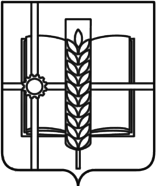 РОССИЙСКАЯ ФЕДЕРАЦИЯРОСТОВСКАЯ ОБЛАСТЬЗЕРНОГРАДСКИЙ РАЙОНМУНИЦИПАЛЬНОЕ ОБРАЗОВАНИЕ«Зерноградское городское поселение»СОБРАНИЕ ДЕПУТАТОВ ЗЕРНОГРАДСКОГО ГОРОДСКОГО ПОСЕЛЕНИЯчетвертого созываРЕШЕНИЕ  №  18422.06.2021     							                       г. ЗерноградО внесении изменений в решение Собрания депутатов Зерноградского городского поселения от 31.08.2012 № 207 «Об утверждении Генерального плана Зерноградского городского поселения Зерноградского района Ростовской области»В соответствии со статьёй 24, статьёй 25 Градостроительного кодекса Российской Федерации, руководствуясь Федеральным законом от 06.10.2003 № 131-ФЗ «Об общих принципах организации местного самоуправления в Российской Федерации», рассмотрев протокол № 2 от 06.04.2021  проведения публичных слушаний и заключение от 06.04.2021 о результатах проведения публичных слушаний по проекту внесения изменений в Генеральный план и Правила землепользования и застройки Зерноградского городского поселения Зерноградского района Ростовской области, Собрание депутатов  Зерноградского городского поселенияРЕШИЛО:1. Внести в решение Собрания депутатов Зерноградского городского поселения от 31.08.2012 № 207 «Об утверждении Генерального плана Зерноградского городского поселения Зерноградского района Ростовской области» изменения, согласно приложению к настоящему решению.2. Опубликовать настоящее решение в печатном средстве массовой информации – газете «Зерноград официальный» и разместить на официальном сайте Администрации Зерноградского городского поселения в информационно-телекоммуникационной сети «Интернет».3. Настоящее решение вступает в силу со дня его официального опубликования.4. Контроль за исполнением настоящего решения оставляем за собой.Глава Администрации Зерноградского городского поселения		   	                     А. А. РачковПредседатель Собрания депутатов - главаЗерноградского городского поселения	                                       А. А. СмоленскийПриложение к решению Собрания депутатов Зерноградского городского поселения №184                                                                                           от   22.06.2021                   1. Карту границ населенных пунктов, входящих в состав Зерноградского городского поселения Зерноградского района Ростовской области изложить в следующей редакции: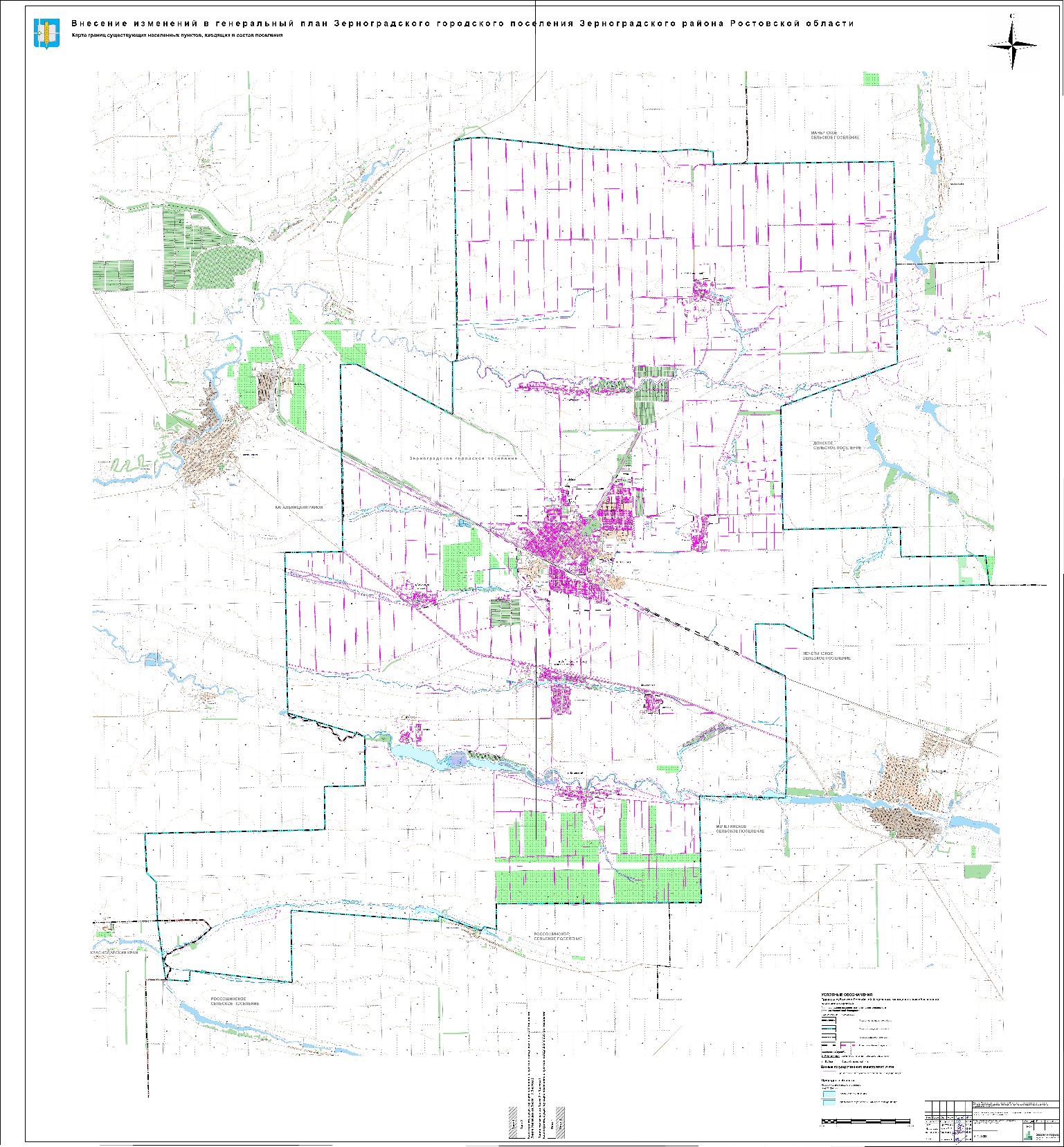 2. Карту границ особо охраняемых природных территорий федерального регионального местного значения. Карта границ лесничеств, лесопарков Зерноградского городского поселения Зерноградского района Ростовской области М 1:25000 изложить в следующей редакции: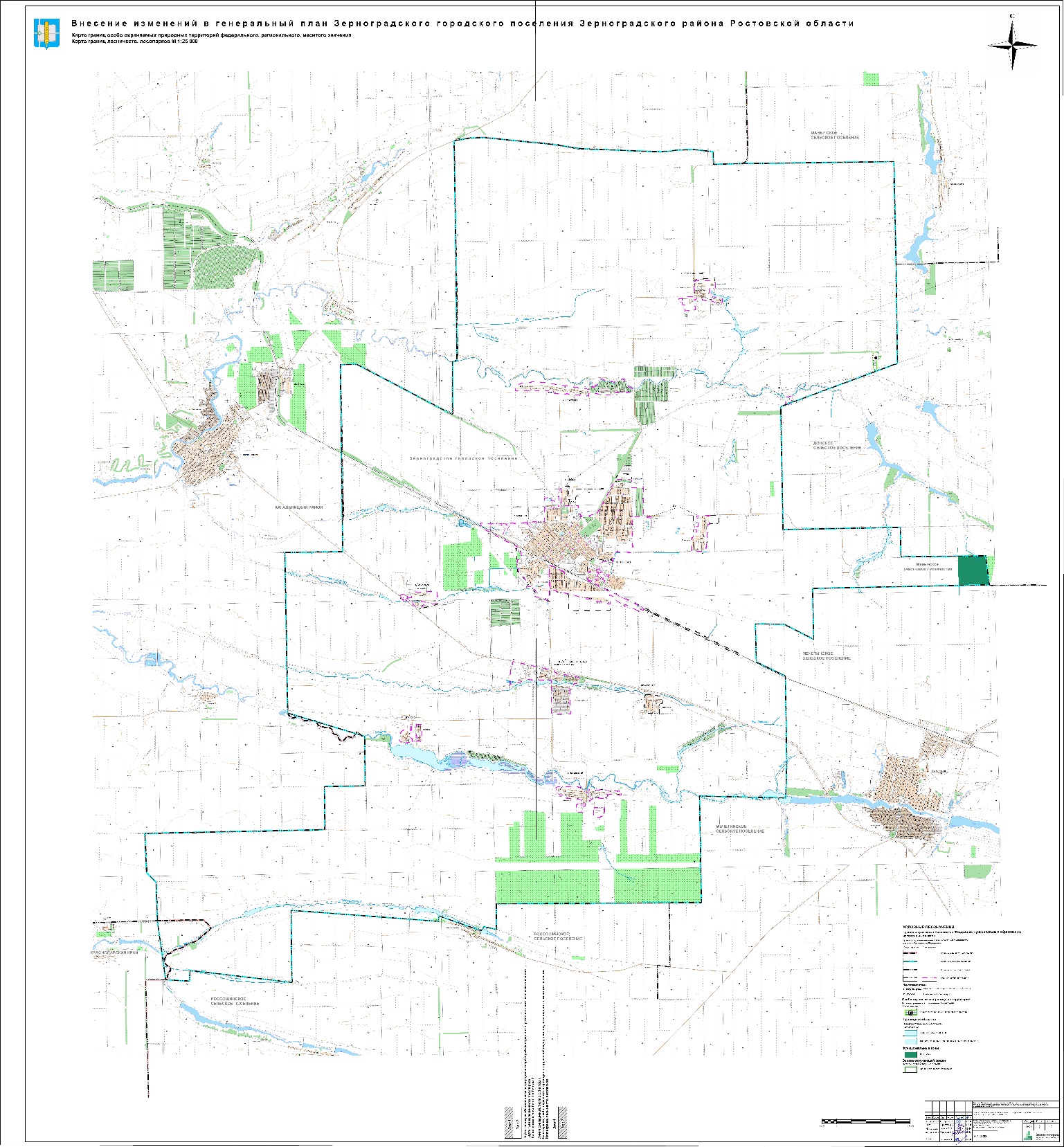 3. Карту планируемого размещения объектов местного значения Зерноградского городского поселения Зерноградского района Ростовской области г. Зерноград М 1:5000 изложить в следующей редакции: 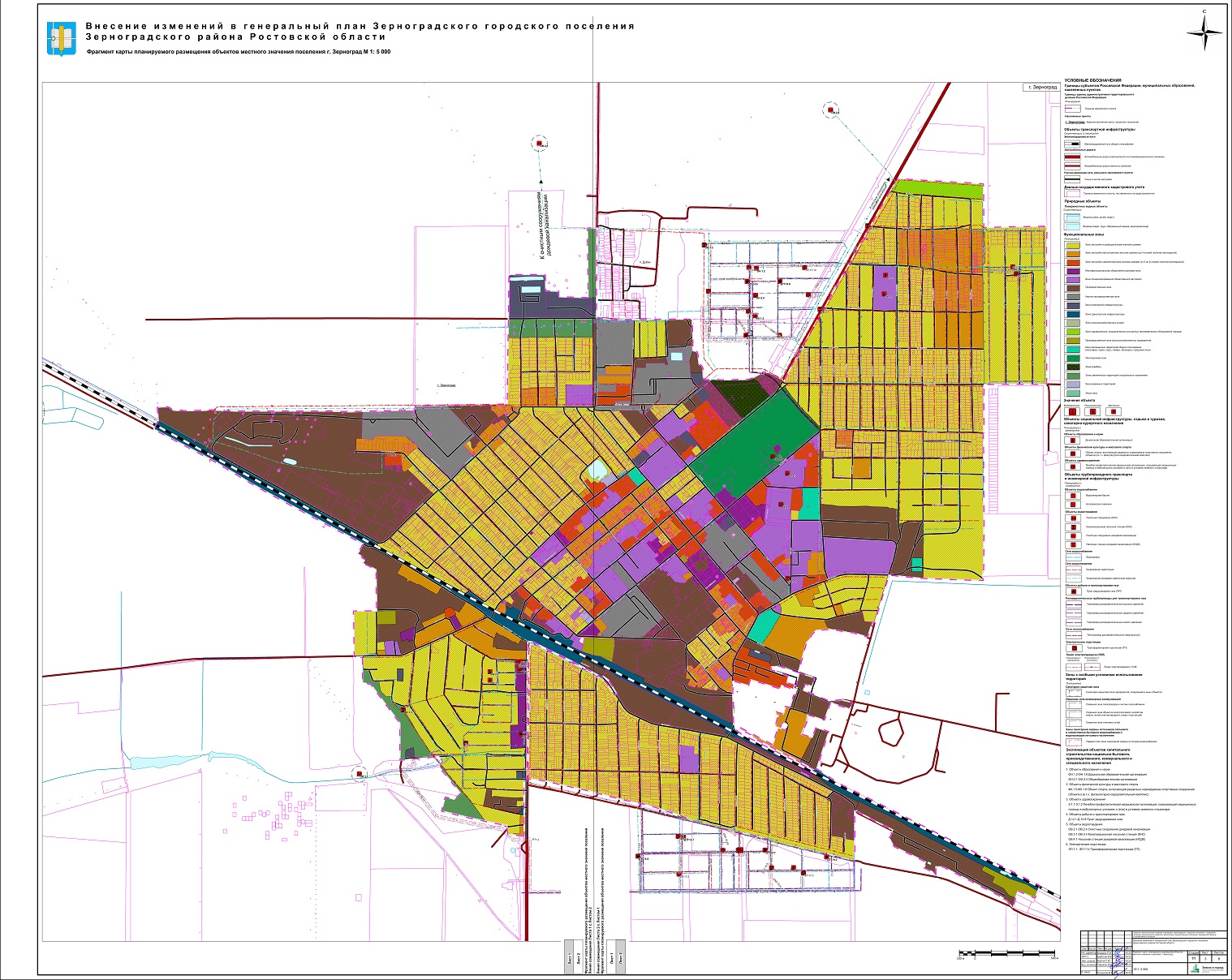 4. Карту планируемого размещения объектов местного значения Зерноградского городского поселения Зерноградского района Ростовской области п. Дубки М 1:5000 изложить в следующей редакции: 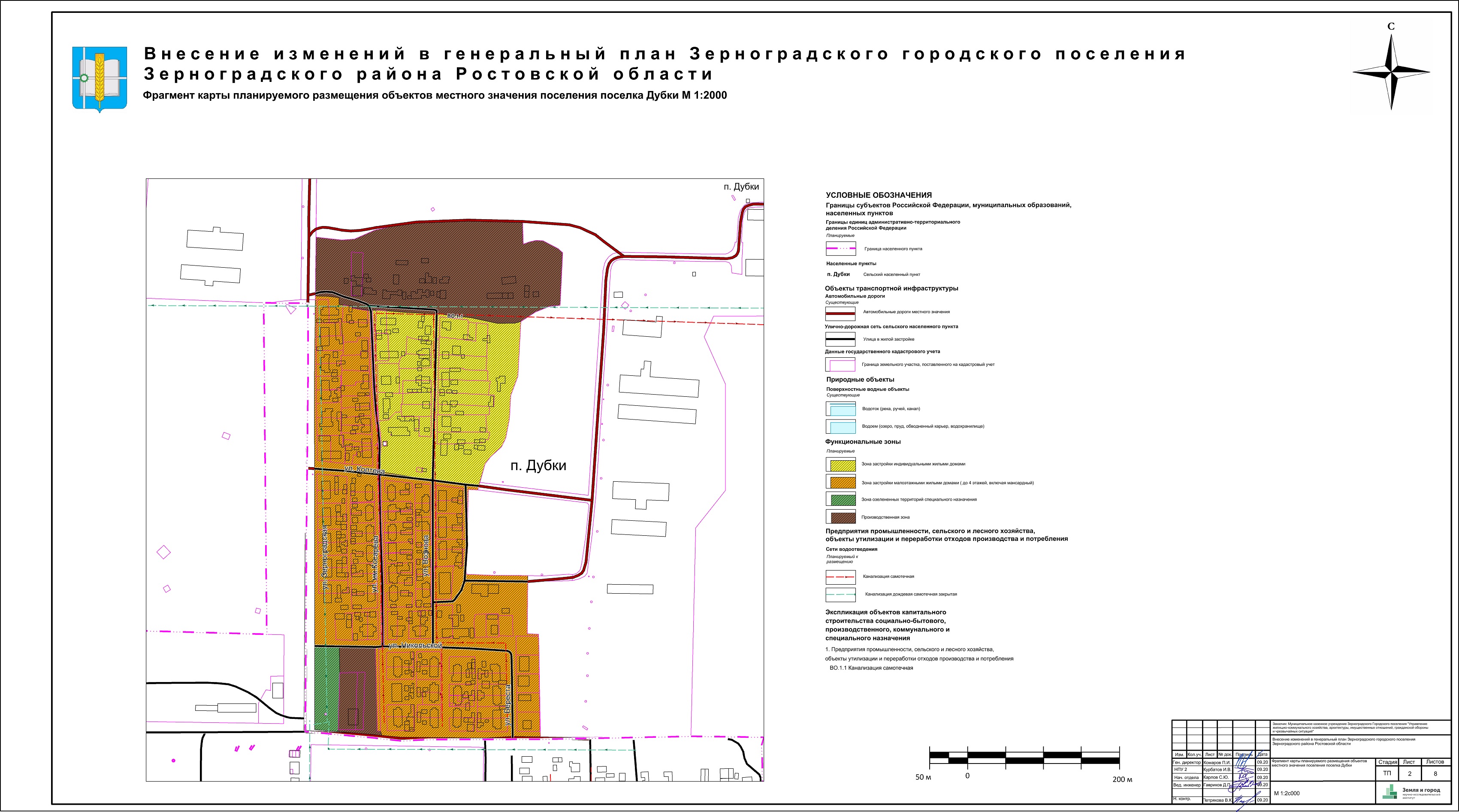 5. Карту планируемого размещения объектов местного значения Зерноградского городского поселения Зерноградского района Ростовской области х. Каменный М 1:5000 изложить в следующей редакции: 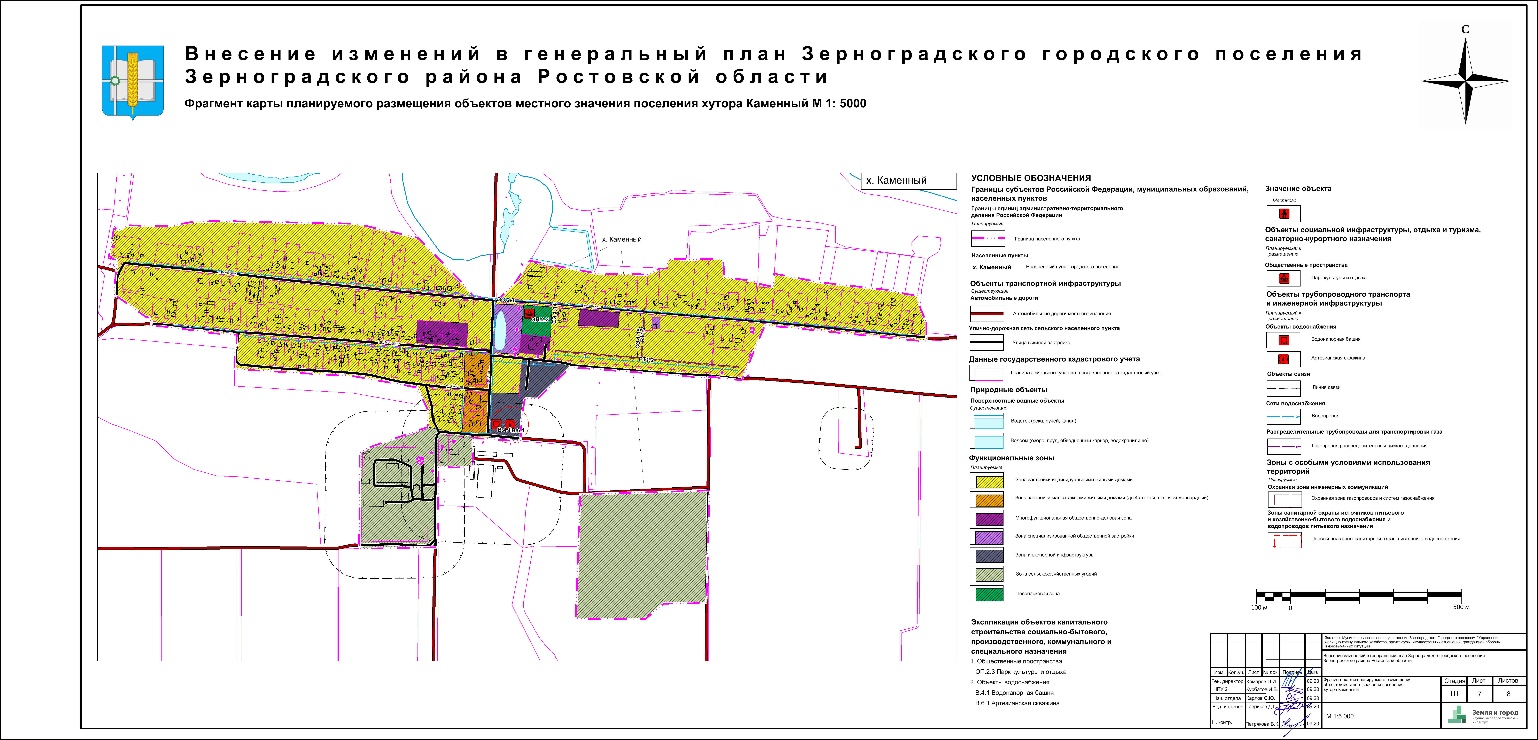 5. Карту планируемого размещения объектов местного значения Зерноградского городского поселения Зерноградского района Ростовской области п. Кленовый М 1:5000 изложить в следующей редакции: 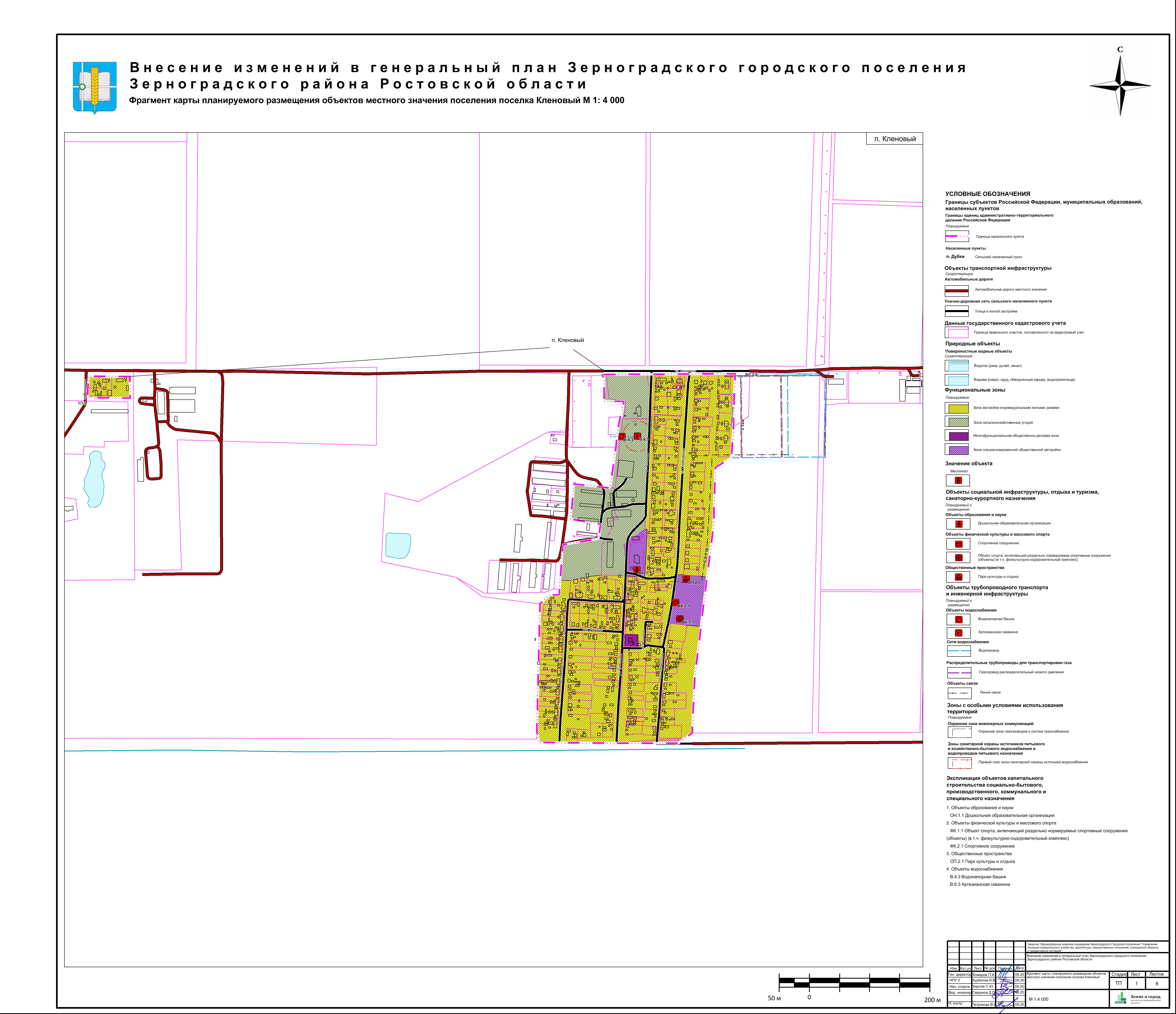 6. Карту планируемого размещения объектов местного значения Зерноградского городского поселения п. Комсомольский Зерноградского района Ростовской области М 1:5000 изложить в следующей редакции: 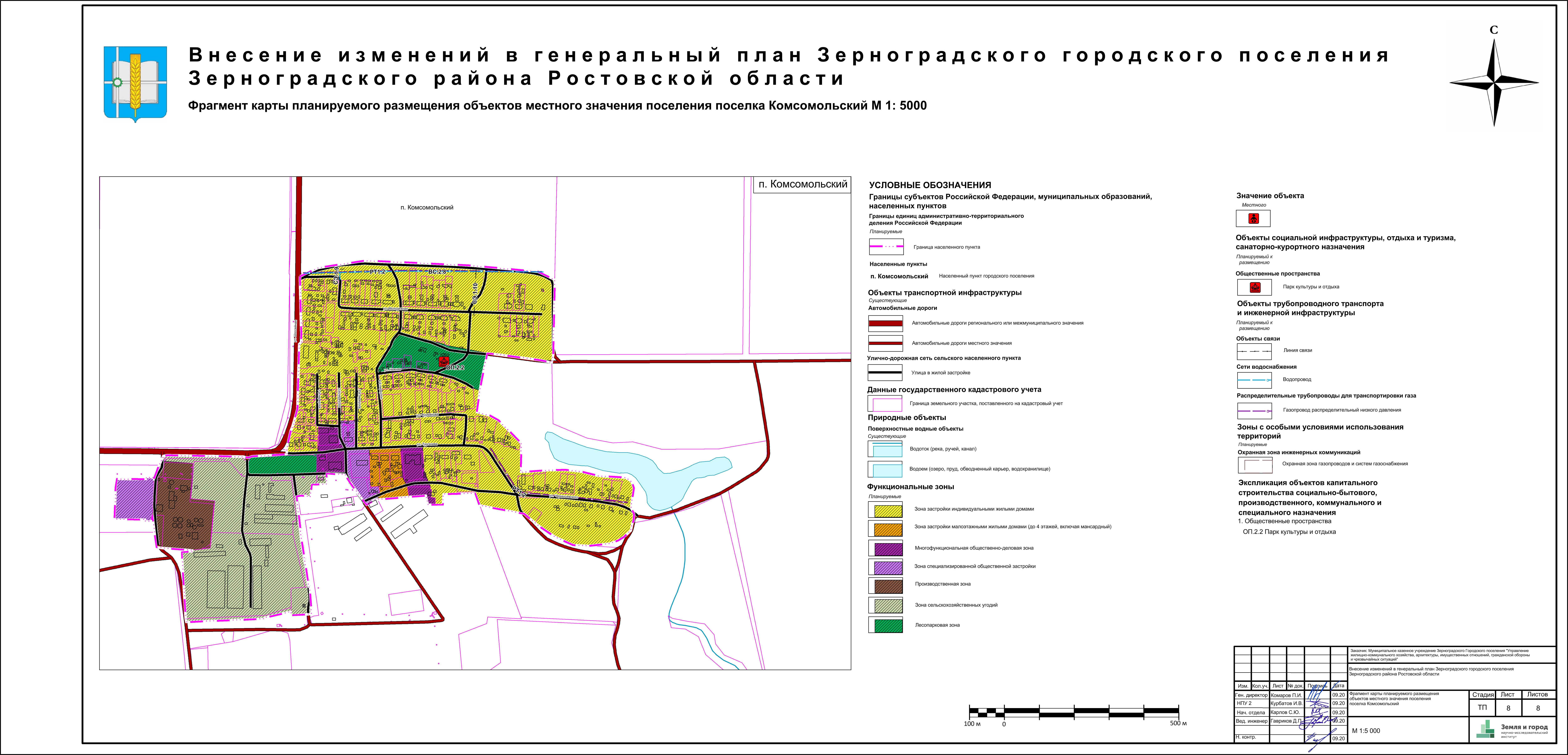 7. Карту планируемого размещения объектов местного значения Зерноградского городского поселения Зерноградского района Ростовской области п. Прудовой М 1:5000 изложить в следующей редакции: 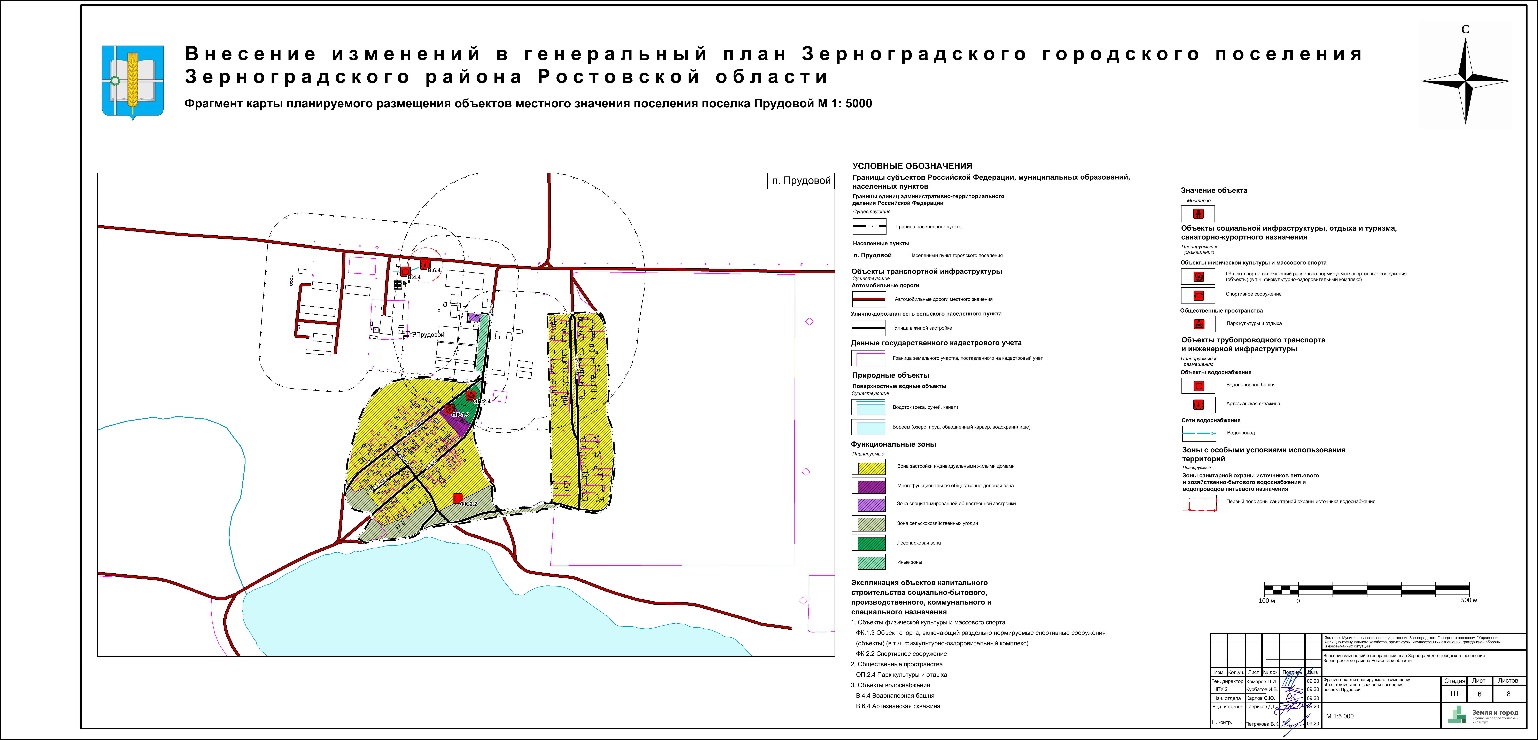 8. Карту планируемого размещения объектов местного значения Зерноградского городского поселения Зерноградского района Ростовской области п. Шоссейный М 1:5000 изложить в следующей редакции: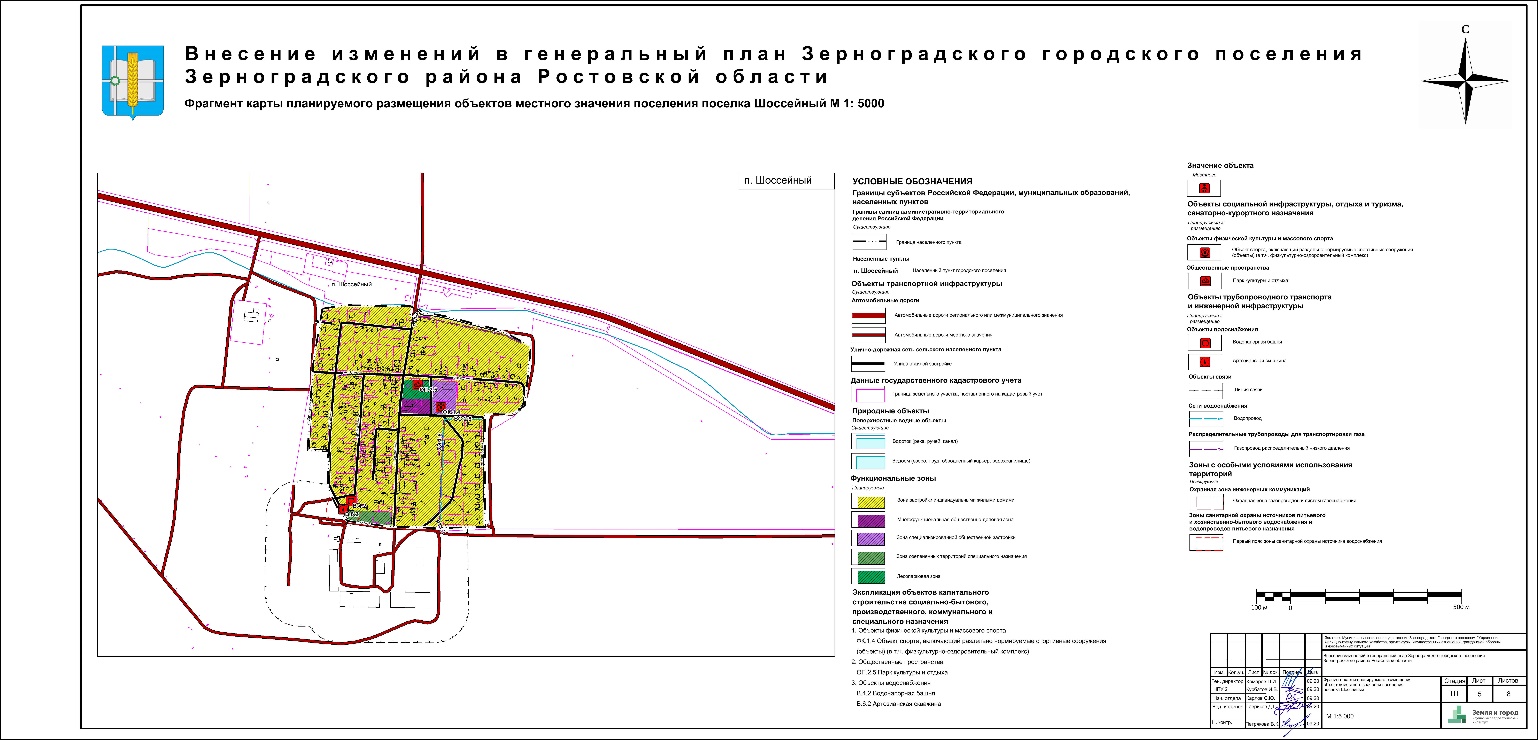 9. Карту функциональных зон Зерноградского городского поселения Зерноградского района Ростовской области г. Зерноград М 1:5000 изложить в следующей редакции: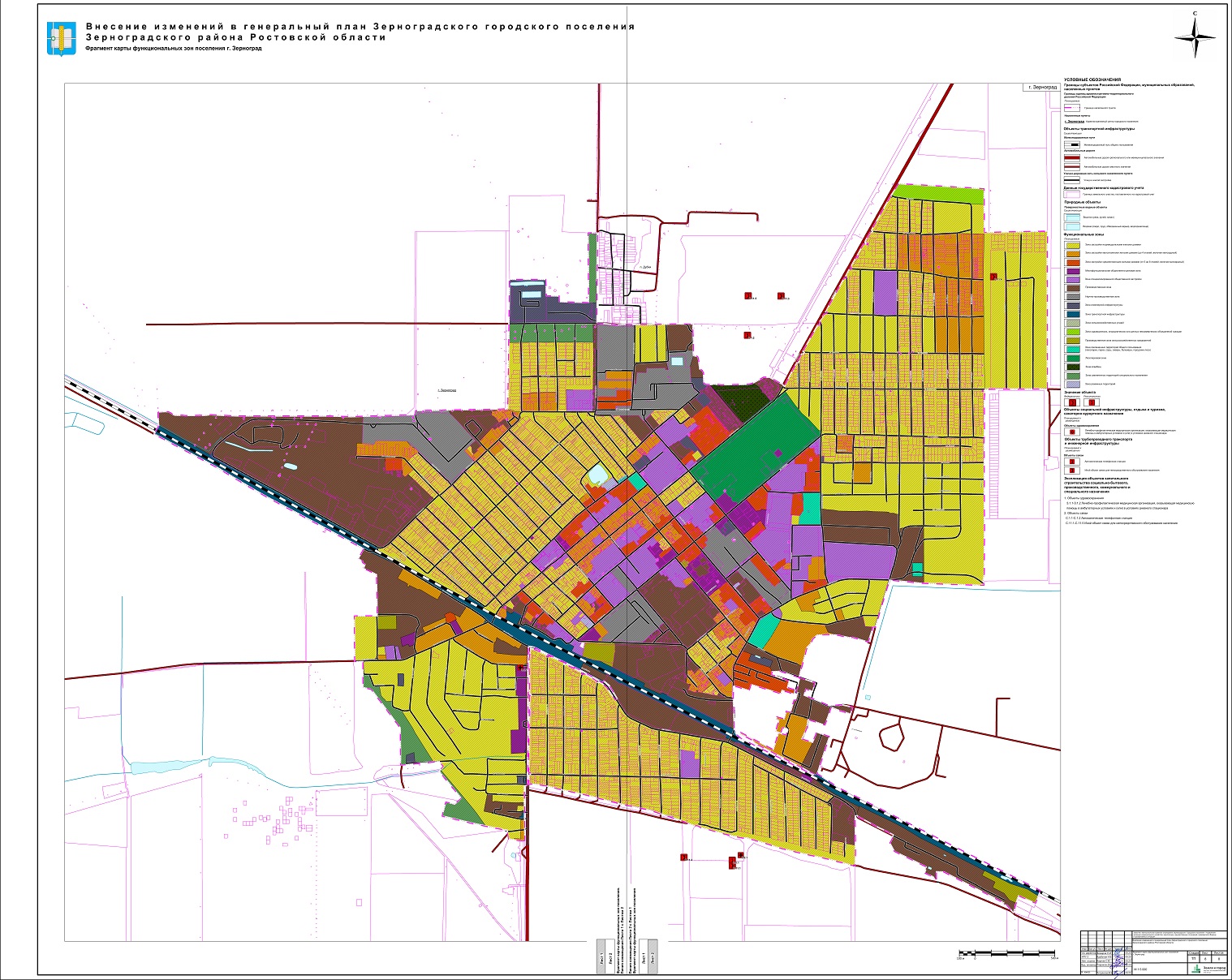 10. Карту функциональных зон Зерноградского городского поселения Зерноградского района Ростовской области п. Дубки М 1:5000 изложить в следующей редакции: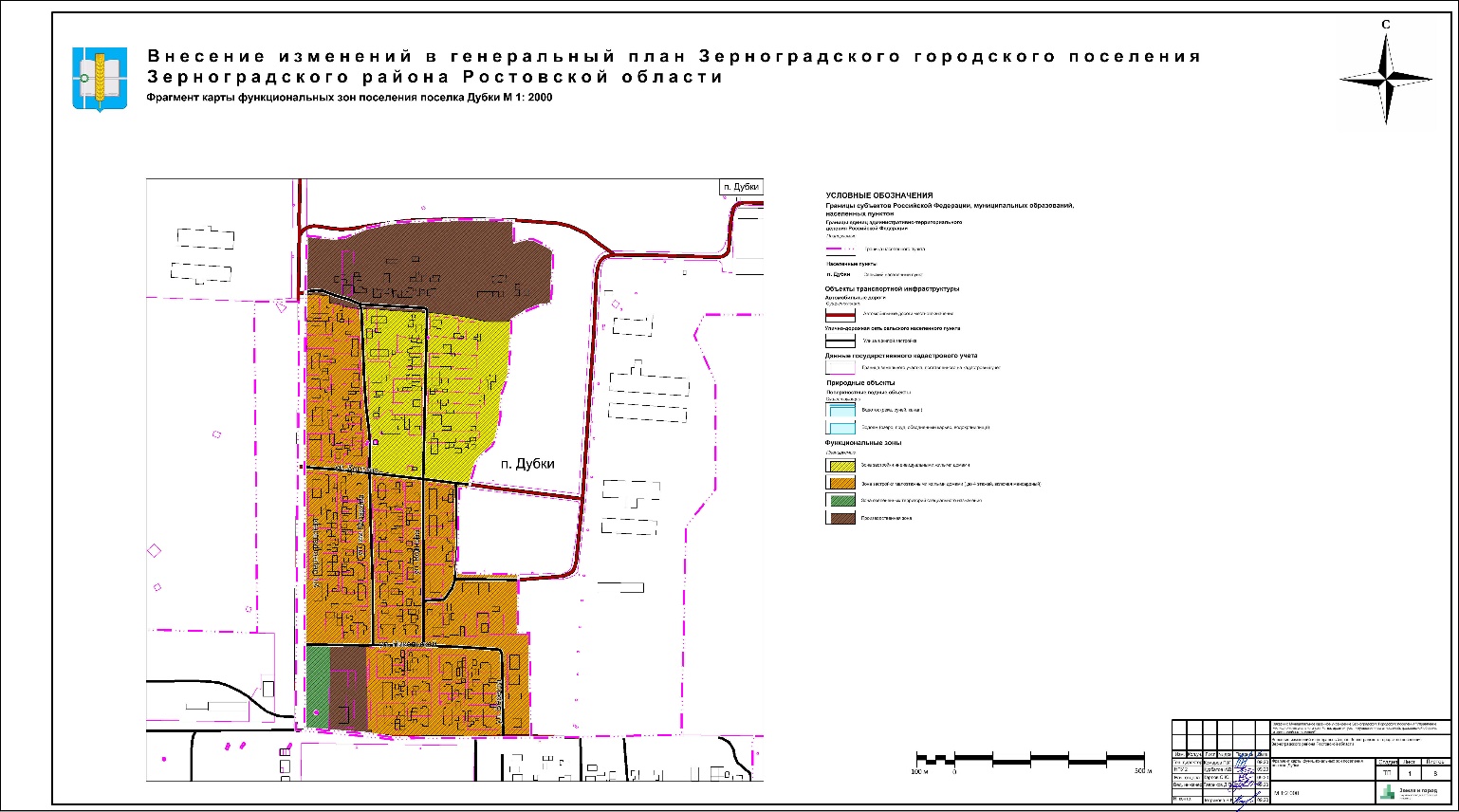 11. Карту функциональных зон Зерноградского городского поселения Зерноградского района Ростовской области х. Каменный М 1:5000 изложить в следующей редакции: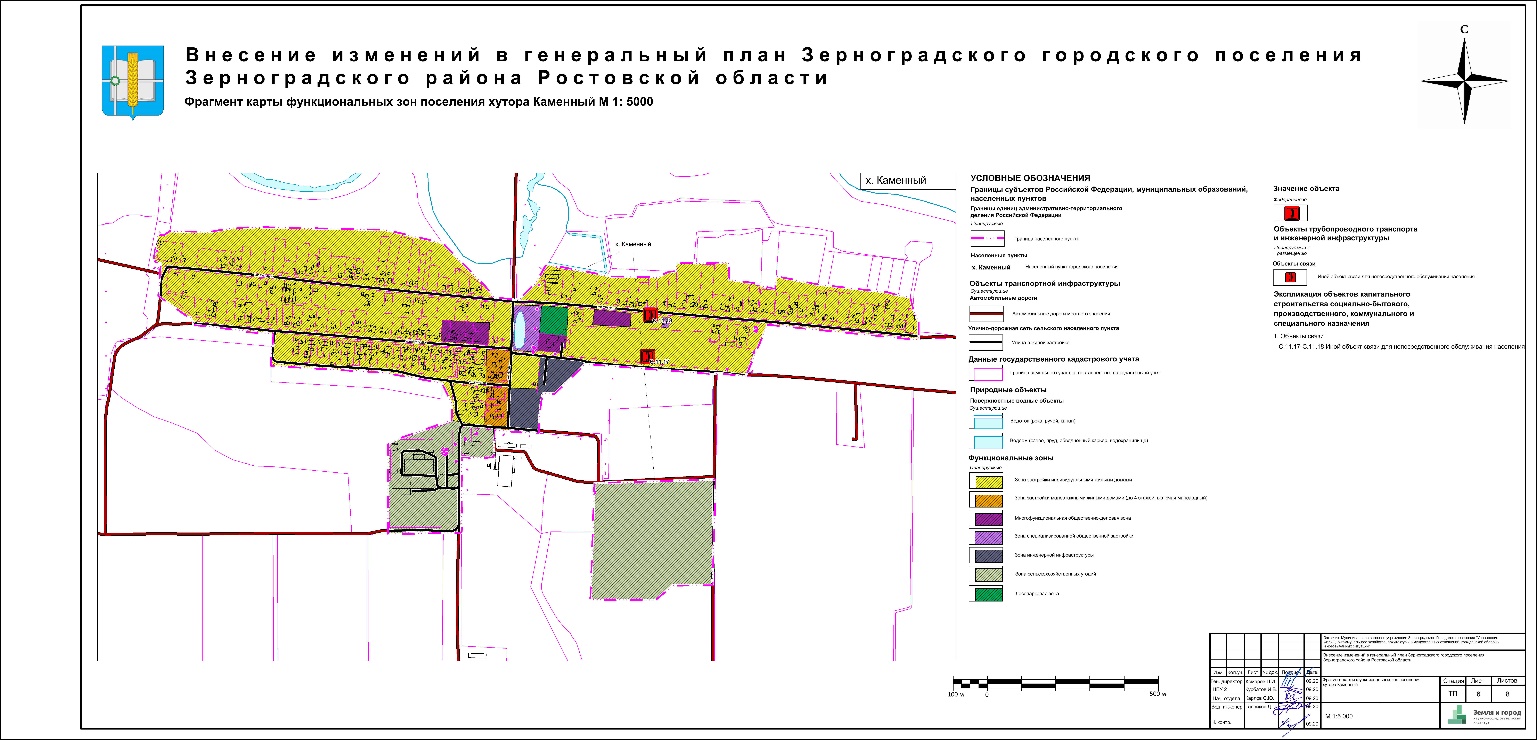 12. Карту функциональных зон Зерноградского городского поселения Зерноградского района Ростовской области п. Кленовый М 1:5000 изложить в следующей редакции: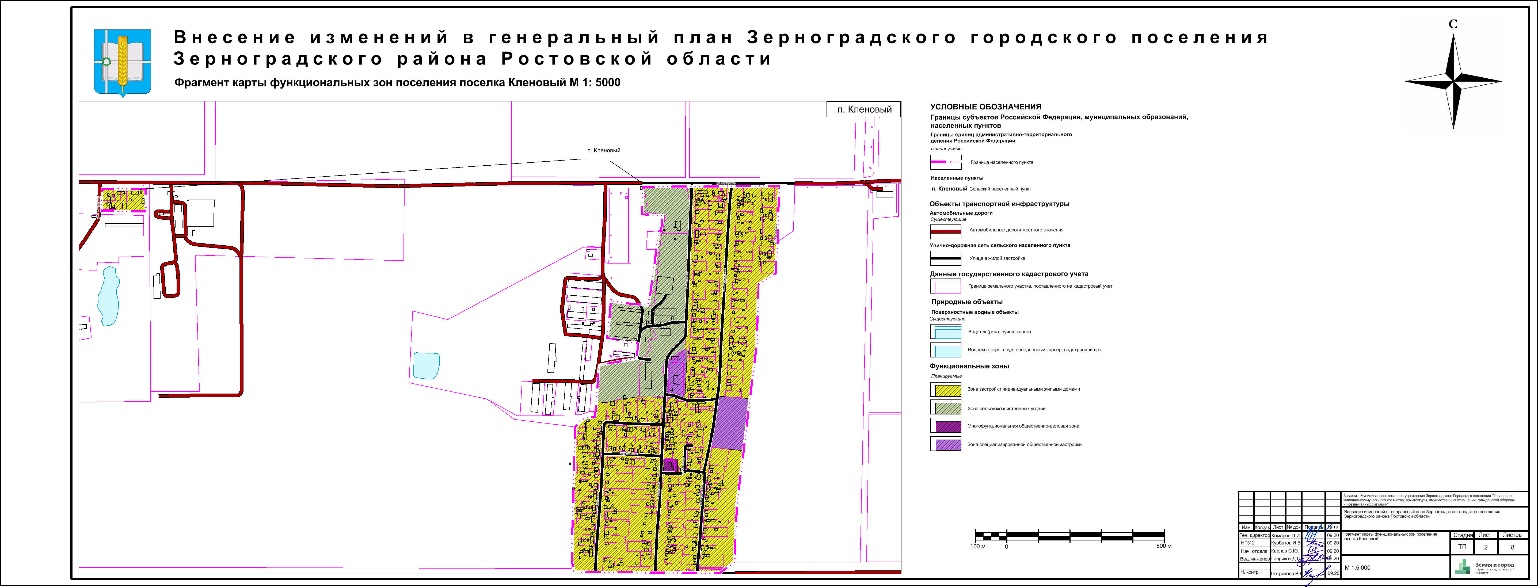 13.  Карту функциональных зон Зерноградского городского поселения Зерноградского района Ростовской области п. Комсомольский М 1:5000 изложить в следующей редакции: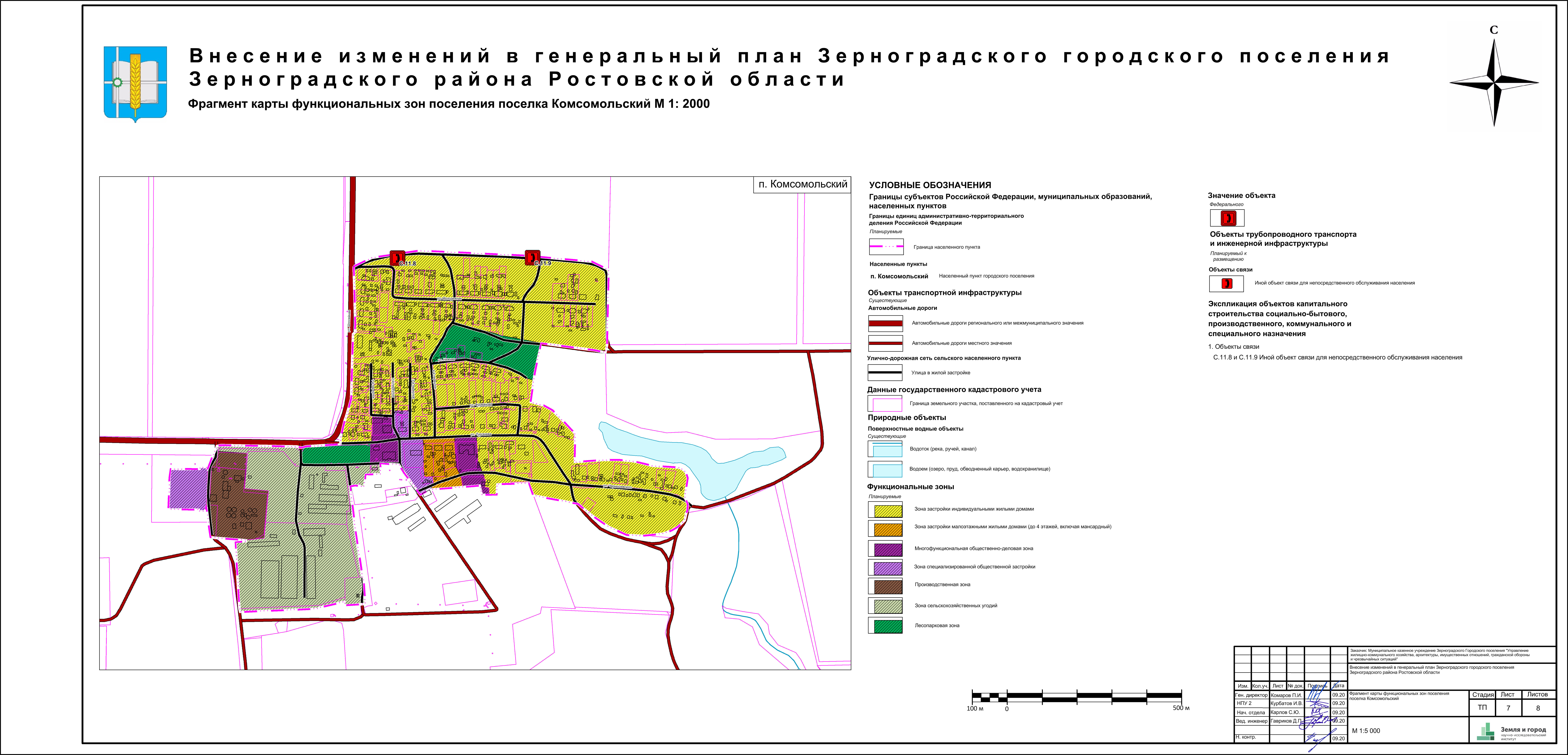 14.  Карту функциональных зон Зерноградского городского поселения Зерноградского района Ростовской области п. Прудовой М 1:5000 изложить в следующей редакции: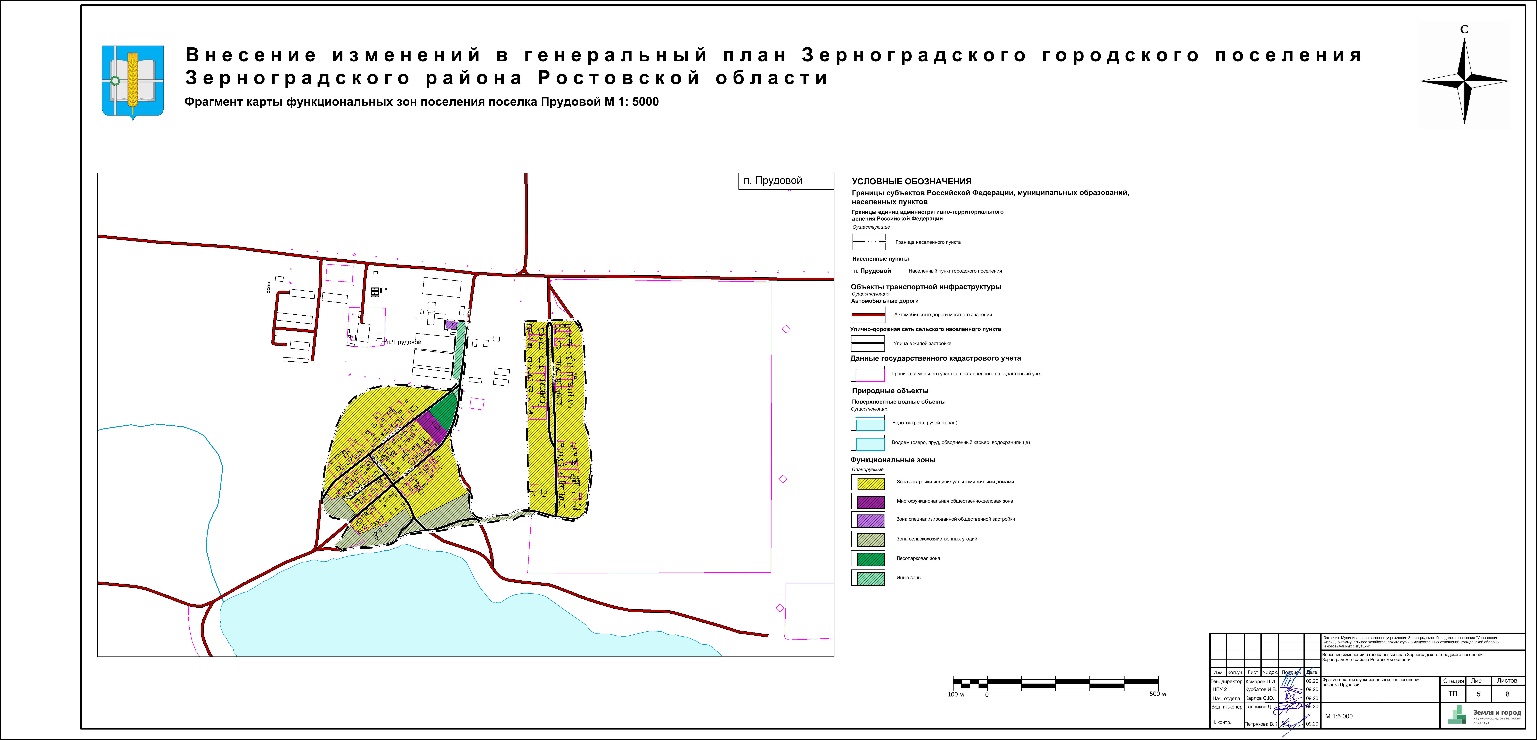 15.  Карту функциональных зон Зерноградского городского поселения Зерноградского района Ростовской области п. Шоссейный М 1:5000 изложить в следующей редакции: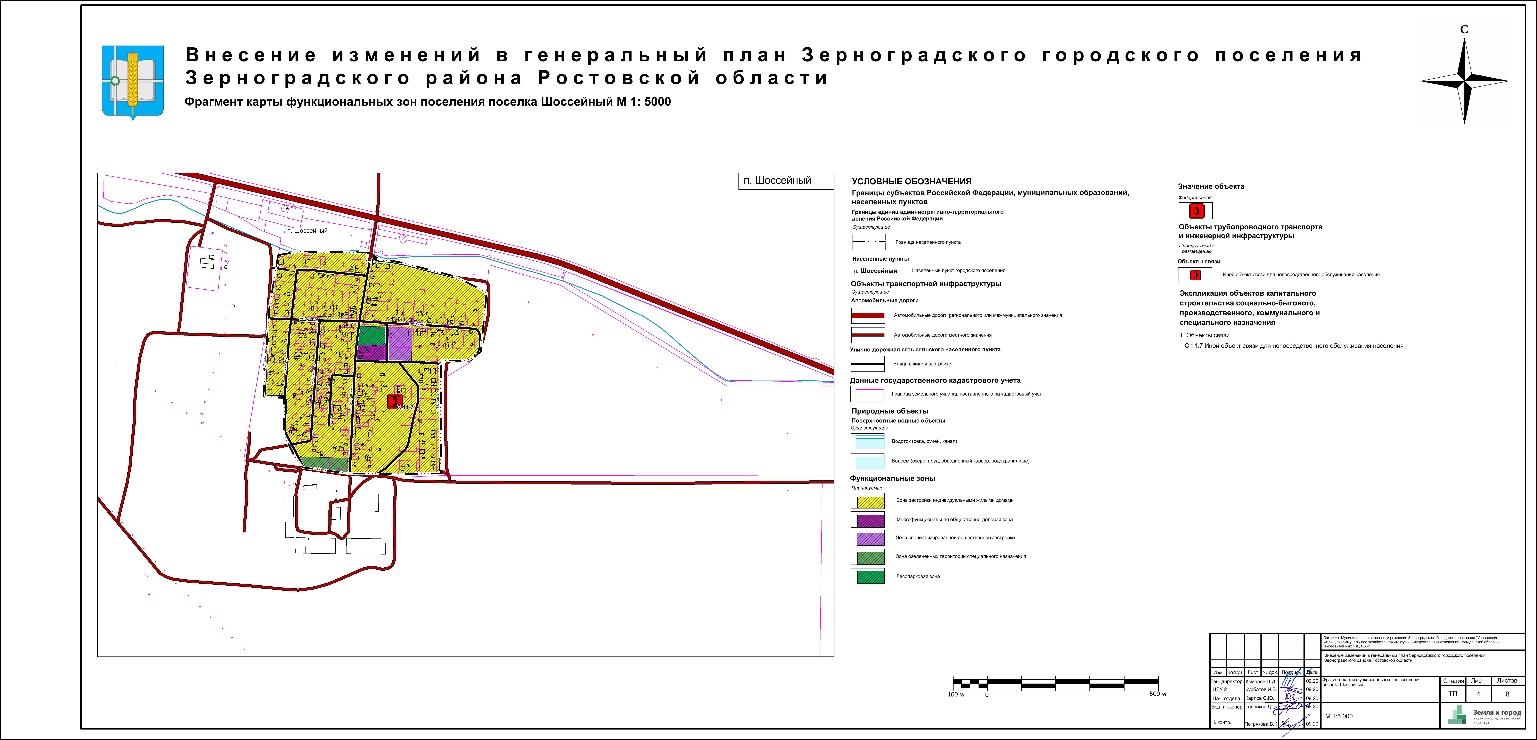 16. Положение о территориальном планирование изложить в следующей редакции:«Зерноград 2020 годвнесение изменений в генеральный план Зерноградского городского поселения Зерноградского района Ростовской областиПоложение о территориальном планированииЗаказчик: Муниципальное казенное учреждение Зерноградского городского поселения «Управление жилищно-коммунального хозяйства, архитектуры, имущественных отношений, гражданской обороны и чрезвычайных ситуаций»Муниципальный контракт: от 30.06.2020 № Ф.2020.61 Исполнитель: ООО НИИ «Земля и город»Генеральный директор ________________________________________ П.И. КомаровТехнический директор_________________________________________ А.С. БелиховНачальник проектного управления № 2__________________________ И.В. КурбатовНачальник проектного отдела № 3_______________________________ С.Ю. КарловВедущий инженер проектного отдела № 3________________________ Д.П. ГавриковСОДЕРЖАНИЕГЛАВА 1. ОБЩИЕ СВЕДЕНИЯ	17ГЛАВА 2. СВЕДЕНИЯ О ВИДАХ, НАЗНАЧЕНИИ И НАИМЕНОВАНИЯХ ПЛАНИРУЕМЫХ ДЛЯ РАЗМЕЩЕНИЯ ОБЪЕКТОВ МЕСТНОГО ЗНАЧЕНИЯ, ИХ ОСНОВНЫЕ ХАРАКТЕРИСТИКИ, ИХ МЕСТОПОЛОЖЕНИЕ, А ТАКЖЕ ХАРАКТЕРИСТИКИ ЗОН С ОСОБЫМИ УСЛОВИЯМИ ИСПОЛЬЗОВАНИЯ ТЕРРИТОРИЙ В СЛУЧАЕ, ЕСЛИ УСТАНОВЛЕНИЕ ТАКИХ ЗОН ТРЕБУЕТСЯ В СВЯЗИ С РАЗМЕЩЕНИЕМ ДАННЫХ ОБЪЕКТОВ	18ГЛАВА 3. ПАРАМЕТРЫ ФУНКЦИОНАЛЬНЫХ ЗОН, А ТАКЖЕ СВЕДЕНИЯ О ПЛАНИРУЕМЫХ ДЛЯ РАЗМЕЩЕНИЯ В НИХ ОБЪЕКТАХ ФЕДЕРАЛЬНОГО ЗНАЧЕНИЯ, ОБЪЕКТАХ РЕГИОНАЛЬНОГО ЗНАЧЕНИЯ, ОБЪЕКТАХ МЕСТНОГО ЗНАЧЕНИЯ, ЗА ИСКЛЮЧЕНИЕМ ЛИНЕЙНЫХ ОБЪЕКТОВ	34ГЛАВА 1. ОБЩИЕ СВЕДЕНИЯВнесение изменений в генеральный план Зерноградского городского поселения Зерноградского района Ростовской области разработан (далее – генеральный план) Обществом с ограниченной ответственностью Научно-исследовательским институтом «Земля и город» в соответствии с муниципальным контрактом от 30.06.2020 № Ф.2020.61 по заданию муниципального казенного учреждения Зерноградского городского поселения «Управление жилищно-коммунального хозяйства, архитектуры, имущественных отношений, гражданской обороны и чрезвычайных ситуаций».Генеральный план разработан в части подготовки сведений по координатному описанию границ населенных пунктов в соответствии с Градостроительным кодексом Российской Федерации.Графические материалы генерального плана выполнены в геоинформационном программном продукте MapInfo в системе координат, в которой ведется государственный кадастр недвижимости. Описание и отображение объектов федерального, регионального, местного значения, а также перечень слоев пространственных данных (объектов), структура атрибутивных данных и справочников в графических материалах соответствуют требованиям утвержденному Приказом Министерства экономического развития Российской Федерации от 09.01.2018 № 10.Главной целью внесения изменений в генеральный план является изменение границ населенных пунктов г. Зерноград, п. Кленовый, п. Дубки, п. Зерновой, п. Шоссейный, п. Прудовой, х. Каменный и п. Комсомольский для исключения случаев, препятствующих внесению в единый государственный реестр недвижимости сведений о границах населенных пунктов, а также изменение функциональных зон вышеперечисленных населенных пунктов. Основные задачи внесения изменений в генеральный план:Осуществить анализ утвержденных документов территориального планирования муниципального образования, представленных материалов по внесению изменений в генеральный план согласованные комиссией по внесению изменений в документы территориального планирования, документов государственного фонда данных, полученных в результате проведения землеустройства, сведений единого государственного реестра недвижимости, сведений и документов государственных картографо-геодезических фондов, материалов лесоустройства и иных предусмотренных законодательством документов и сведений.Подготовить актуальную редакцию генерального плана Зерноградского городского поселения Зерноградского района Ростовской области, в целях корректировки границ населенных пунктов, входящих в состав Зерноградского городского поселения.Сформировать сведения о границах населенных пунктов, входящих в состав Зерноградского городского поселения Зерноградского района Ростовской области, необходимые для внесения их в единый государственный реестр недвижимости.ГЛАВА 2. СВЕДЕНИЯ О ВИДАХ, НАЗНАЧЕНИИ И НАИМЕНОВАНИЯХ ПЛАНИРУЕМЫХ ДЛЯ РАЗМЕЩЕНИЯ ОБЪЕКТОВ МЕСТНОГО ЗНАЧЕНИЯ, ИХ ОСНОВНЫЕ ХАРАКТЕРИСТИКИ, ИХ МЕСТОПОЛОЖЕНИЕ, А ТАКЖЕ ХАРАКТЕРИСТИКИ ЗОН С ОСОБЫМИ УСЛОВИЯМИ ИСПОЛЬЗОВАНИЯ ТЕРРИТОРИЙ В СЛУЧАЕ, ЕСЛИ УСТАНОВЛЕНИЕ ТАКИХ ЗОН ТРЕБУЕТСЯ В СВЯЗИ С РАЗМЕЩЕНИЕМ ДАННЫХ ОБЪЕКТОВСведения о видах, назначении и наименованиях планируемых для размещения объектов местного значения, их основные характеристики, их местоположение, а также характеристики зон с особыми условиями использования территорий в случае, если установление таких зон требуется в связи с размещением данных объектов представлены в таблице 1.Таблица 1Сведения о видах, назначении и наименованиях планируемых для размещения объектов местного значения, их основные характеристики, их местоположение, а также характеристики зон с особыми условиями использования территорийПримечание - * Статус: С – строительство; Л – ликвидация; Р – реконструкция.ГЛАВА 3. ПАРАМЕТРЫ ФУНКЦИОНАЛЬНЫХ ЗОН, А ТАКЖЕ СВЕДЕНИЯ О ПЛАНИРУЕМЫХ ДЛЯ РАЗМЕЩЕНИЯ В НИХ ОБЪЕКТАХ ФЕДЕРАЛЬНОГО ЗНАЧЕНИЯ, ОБЪЕКТАХ РЕГИОНАЛЬНОГО ЗНАЧЕНИЯ, ОБЪЕКТАХ МЕСТНОГО ЗНАЧЕНИЯ, ЗА ИСКЛЮЧЕНИЕМ ЛИНЕЙНЫХ ОБЪЕКТОВПараметры функциональных зон, а также сведения о планируемых для размещения в них объектах федерального значения, объектах регионального значения, объектах местного значения, за исключением линейных объектов указаны в таблице 2.Границы функциональных зон отображены на карте функциональных зон поселения и на фрагментах карты функциональных зон поселения.Таблица 2Параметры функциональных зон, а также сведения о планируемых для размещения в них объектах федерального значения, объектах регионального значения, объектах местного значения, за исключением линейных объектовПримечание - * Значение объекта: (Ф) – объект федерального значения; (Р) – объект регионального значения; (М) – объект местного значения поселения; (МР) – объект местного значения муниципального района.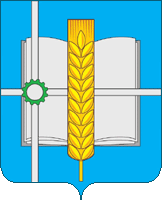 Администрация Зерноградского городского поселения Ростовской области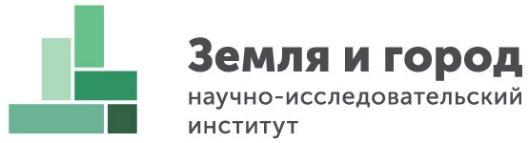 внесение изменений в генеральный план Зерноградского городского поселения Зерноградского района Ростовской областиПОЛОЖЕНИЕ О ТЕРРИТОРИАЛЬНОМ ПЛАНИРОВАНИИ№№ на картеКодобъектаНаименованиеСтатус *МестоположениеОсновные характеристикиНазначениеПланируемый срок ввода в эксплуатациюХарактеристики зон с особыми условиями использования территорий в случае, если установление таких зон требуется в связи с размещением данных объектов123456789101Объекты инженерной инфраструктурыОбъекты инженерной инфраструктурыОбъекты инженерной инфраструктурыОбъекты инженерной инфраструктурыОбъекты инженерной инфраструктурыОбъекты инженерной инфраструктурыОбъекты инженерной инфраструктурыОбъекты инженерной инфраструктурыОбъекты инженерной инфраструктуры1.1Объекты газоснабженияОбъекты газоснабженияОбъекты газоснабженияОбъекты газоснабженияОбъекты газоснабженияОбъекты газоснабженияОбъекты газоснабженияОбъекты газоснабженияОбъекты газоснабжения1.1.1ДТГ.14.1602040514Пункт редуцирования газа (ПРГ)Сг. ЗерноградСнижение давления газа со среднего давления на низкоеГазификация населенных пунктов и повышение надежности газоснабжения промышленных и бытовых потребителейПервая очередьОхранная зона устанавливается в соответствии с постановлением Правительства Российской Федерации от 20.11.2000 № 8781.1.2ДТГ.14.2602040514Пункт редуцирования газа (ПРГ)Сг. ЗерноградСнижение давления газа со среднего давления на низкоеГазификация населенных пунктов и повышение надежности газоснабжения промышленных и бытовых потребителейПервая очередьОхранная зона устанавливается в соответствии с постановлением Правительства Российской Федерации от 20.11.2000 № 8781.1.3ДТГ.14.3602040514Пункт редуцирования газа (ПРГ)Сг. ЗерноградСнижение давления газа со среднего давления на низкоеГазификация населенных пунктов и повышение надежности газоснабжения промышленных и бытовых потребителейПервая очередьОхранная зона устанавливается в соответствии с постановлением Правительства Российской Федерации от 20.11.2000 № 8781.1.4ДТГ.14.4602040514Пункт редуцирования газа (ПРГ)Сг. ЗерноградСнижение давления газа со среднего давления на низкоеГазификация населенных пунктов и повышение надежности газоснабжения промышленных и бытовых потребителейПервая очередьОхранная зона устанавливается в соответствии с постановлением Правительства Российской Федерации от 20.11.2000 № 8781.1.5ДТГ 14.5602040514Пункт редуцирования газа (ПРГ)Сг. ЗерноградСнижение давления газа со среднего давления на низкоеГазификация населенных пунктов и повышение надежности газоснабжения промышленных и бытовых потребителейПервая очередьОхранная зона устанавливается в соответствии с постановлением Правительства Российской Федерации от 20.11.2000 № 8781.1.6ДТГ 14.6602040514Пункт редуцирования газа (ПРГ)Сг. ЗерноградСнижение давления газа со среднего давления на низкоеГазификация населенных пунктов и повышение надежности газоснабжения промышленных и бытовых потребителейПервая очередьОхранная зона устанавливается в соответствии с постановлением Правительства Российской Федерации от 20.11.2000 № 8781.1.7ДТГ 14.7602040514Пункт редуцирования газа (ПРГ)Сг. ЗерноградСнижение давления газа со среднего давления на низкоеГазификация населенных пунктов и повышение надежности газоснабжения промышленных и бытовых потребителейПервая очередьОхранная зона устанавливается в соответствии с постановлением Правительства Российской Федерации от 20.11.2000 № 8781.1.8ДТГ 14.8602040514Пункт редуцирования газа (ПРГ)Сг. ЗерноградСнижение давления газа со среднего давления на низкоеГазификация населенных пунктов и повышение надежности газоснабжения промышленных и бытовых потребителейПервая очередьОхранная зона устанавливается в соответствии с постановлением Правительства Российской Федерации от 20.11.2000 № 8781.1.9ДТГ 14.9602040514Пункт редуцирования газа (ПРГ)Сг. ЗерноградСнижение давления газа со среднего давления на низкоеГазификация населенных пунктов и повышение надежности газоснабжения промышленных и бытовых потребителейПервая очередьОхранная зона устанавливается в соответствии с постановлением Правительства Российской Федерации от 20.11.2000 № 878


1.2Сети газоснабженияСети газоснабженияСети газоснабженияСети газоснабженияСети газоснабженияСети газоснабженияСети газоснабженияСети газоснабженияСети газоснабжения1.2.1РТ 1.1602040601Газопровод распределительный высокого давленияСЗерноградское городское поселениеВысокое давление II категории 
(св. 0,3 до 0,6 МПа включительно);Протяженность – 
3,887 кмГазификация населенных пунктов и повышение надежности газоснабжения промышленных и бытовых потребителейПервая очередьОхранная зона устанавливается в соответствии с постановлением Правительства Российской Федерации от 20.11.2000 № 8781.2.2РТ 1.2602040601Газопровод распределительный низкого давленияСЗерноградское городское поселениеНизкое давление 
(до 0,1 МПа включительно);Протяженность – 
27,446 кмГазификация населенных пунктов и повышение надежности газоснабжения промышленных и бытовых потребителейПервая очередьОхранная зона устанавливается в соответствии с постановлением Правительства Российской Федерации от 20.11.2000 № 8782.1Сети теплоснабженияСети теплоснабженияСети теплоснабженияСети теплоснабженияСети теплоснабженияСети теплоснабженияСети теплоснабженияСети теплоснабженияСети теплоснабжения2.1.1СТ.2.1602041002Теплопровод распределительный (квартальный)Сг. ЗерноградПротяженность – 
0,590 кмОбеспечение теплом бытовых потребителейПервая очередь-3.1Электрические подстанцииЭлектрические подстанцииЭлектрические подстанцииЭлектрические подстанцииЭлектрические подстанцииЭлектрические подстанцииЭлектрические подстанцииЭлектрические подстанцииЭлектрические подстанции3.1.1ЭП.17.1602040217Трансформаторная подстанция (ТП)Сг. ЗерноградТП 10/0,4 кВ – 1 шт.Обеспечение электроэнергией планируемого жилого фондаПервая очередьОхранная зона устанавливается в соответствии с постановлением Правительства Российской Федерации № 160 от 24.02.20093.1.2ЭП.17.2602040217Трансформаторная подстанция (ТП)Сг. ЗерноградТП 10/0,4 кВ – 1 шт.Обеспечение электроэнергией планируемого жилого фондаПервая очередьОхранная зона устанавливается в соответствии с постановлением Правительства Российской Федерации № 160 от 24.02.20093.1.3ЭП.17.3602040217Трансформаторная подстанция (ТП)Сг. ЗерноградТП 10/0,4 кВ – 1 шт.Обеспечение электроэнергией планируемого жилого фондаПервая очередьОхранная зона устанавливается в соответствии с постановлением Правительства Российской Федерации № 160 от 24.02.20093.1.4ЭП.17.4602040217Трансформаторная подстанция (ТП)Сг. ЗерноградТП 10/0,4 кВ – 1 шт.Обеспечение электроэнергией планируемого жилого фондаПервая очередьОхранная зона устанавливается в соответствии с постановлением Правительства Российской Федерации № 160 от 24.02.20093.1.5ЭП.17.5602040217Трансформаторная подстанция (ТП)Сг. ЗерноградТП 10/0,4 кВ – 1 шт; Обеспечение электроэнергией планируемого жилого фондаПервая очередьОхранная зона устанавливается в соответствии с постановлением Правительства Российской Федерации № 160 от 24.02.20093.1.6ЭП.17.6602040217Трансформаторная подстанция (ТП)Сг. ЗерноградТП 10/0,4 кВ – 1 шт; Обеспечение электроэнергией планируемого жилого фондаПервая очередьОхранная зона устанавливается в соответствии с постановлением Правительства Российской Федерации № 160 от 24.02.20093.1.7ЭП.17.7602040217Трансформаторная подстанция (ТП)Сг. ЗерноградТП 10/0,4 кВ – 1 шт; Обеспечение электроэнергией планируемого жилого фондаПервая очередьОхранная зона устанавливается в соответствии с постановлением Правительства Российской Федерации № 160 от 24.02.20093.1.8ЭП.17.8602040217Трансформаторная подстанция (ТП)Сг. ЗерноградТП 10/0,4 кВ – 1 шт; Обеспечение электроэнергией планируемого жилого фондаПервая очередьОхранная зона устанавливается в соответствии с постановлением Правительства Российской Федерации № 160 от 24.02.20093.1.9ЭП.17.9602040217Трансформаторная подстанция (ТП)Сг. ЗерноградТП 10/0,4 кВ – 1 шт; Обеспечение электроэнергией планируемого жилого фондаПервая очередьОхранная зона устанавливается в соответствии с постановлением Правительства Российской Федерации № 160 от 24.02.20093.1.10ЭП.17.10602040217Трансформаторная подстанция (ТП)Сг. ЗерноградТП 10/0,4 кВ – 1 шт; Обеспечение электроэнергией планируемого жилого фондаПервая очередьОхранная зона устанавливается в соответствии с постановлением Правительства Российской Федерации № 160 от 24.02.20093.1.11ЭП.17.11602040217Трансформаторная подстанция (ТП)Сг. ЗерноградТП 10/0,4 кВ – 1 шт; Обеспечение электроэнергией планируемого жилого фондаПервая очередьОхранная зона устанавливается в соответствии с постановлением Правительства Российской Федерации № 160 от 24.02.20093.1.12ЭП.17.12602040217Трансформаторная подстанция (ТП)Сг. ЗерноградТП 10/0,4 кВ – 1 шт; Обеспечение электроэнергией планируемого жилого фондаПервая очередьОхранная зона устанавливается в соответствии с постановлением Правительства Российской Федерации № 160 от 24.02.20093.1.13ЭП.17.13602040217Трансформаторная подстанция (ТП)Сг. ЗерноградТП 10/0,4 кВ – 1 шт; Обеспечение электроэнергией планируемого жилого фондаПервая очередьОхранная зона устанавливается в соответствии с постановлением Правительства Российской Федерации № 160 от 24.02.20093.1.14ЭП.17.14602040217Трансформаторная подстанция (ТП)Сг. ЗерноградТП 10/0,4 кВ – 1 шт; Обеспечение электроэнергией планируемого жилого фондаПервая очередьОхранная зона устанавливается в соответствии с постановлением Правительства Российской Федерации № 160 от 24.02.2009
3.2Сети электроснабженияСети электроснабженияСети электроснабженияСети электроснабженияСети электроснабженияСети электроснабженияСети электроснабженияСети электроснабженияСети электроснабжения3.2.1ЛЭП.15.1602040315Линия электропередачиСг. ЗерноградПротяженность 
ВЛ 10 кВ – 1,14 кмОбеспечение электроэнергией планируемой ТППервая очередьОхранная зона устанавливается в соответствии с постановлением Правительства Российской Федерации № 160 от 24.02.20093.2.2ЛЭП.15.2602040315Линия электропередачиСг. ЗерноградПротяженность 
ВЛ 10 кВ – 2,15 кмОбеспечение электроэнергией планируемой ТППервая очередьОхранная зона устанавливается в соответствии с постановлением Правительства Российской Федерации № 160 от 24.02.20093.2.3ЛЭП.15.3602040315Линия электропередачиСг. ЗерноградПротяженность 
ВЛ 10 кВ – 0,35 кмОбеспечение электроэнергией планируемой ТППервая очередьОхранная зона устанавливается в соответствии с постановлением Правительства Российской Федерации № 160 от 24.02.20093.2.4ЛЭП.15.4602040315Линия электропередачиСг. ЗерноградПротяженность 
ВЛ 10 кВ – 0,17 кмОбеспечение электроэнергией планируемой ТППервая очередьОхранная зона устанавливается в соответствии с постановлением Правительства Российской Федерации № 160 от 24.02.20093.2.5ЛЭП.15.5602040315Линия электропередачиСг. ЗерноградПротяженность 
ВЛ 10 кВ – 0,14 кмОбеспечение электроэнергией планируемой ТППервая очередьОхранная зона устанавливается в соответствии с постановлением Правительства Российской Федерации № 160 от 24.02.20093.2.6ЛЭП.15.6602040315Линия электропередачиСг. ЗерноградПротяженность 
ВЛ 10 кВ – 0,27 кмОбеспечение электроэнергией планируемой ТППервая очередьОхранная зона устанавливается в соответствии с постановлением Правительства Российской Федерации № 160 от 24.02.20093.2.7ЛЭП.15.7602040315Линия электропередачиСг. ЗерноградПротяженность 
ВЛ 10 кВ – 0,107 кмОбеспечение электроэнергией планируемой ТППервая очередьОхранная зона устанавливается в соответствии с постановлением Правительства Российской Федерации № 160 от 24.02.20093.2.8ЛЭП.15.8602040315Линия электропередачиСг. ЗерноградПротяженность 
ВЛ 10 кВ – 0,04 кмОбеспечение электроэнергией планируемой ТППервая очередьОхранная зона устанавливается в соответствии с постановлением Правительства Российской Федерации № 160 от 24.02.20093.2.9ЛЭП.15.9602040315Линия электропередачиСг. ЗерноградПротяженность 
ВЛ 10 кВ – 0,397 кмОбеспечение электроэнергией планируемой ТППервая очередьОхранная зона устанавливается в соответствии с постановлением Правительства Российской Федерации № 160 от 24.02.20093.2.10ЛЭП.15.10602040315Линия электропередачиСг. ЗерноградПротяженность 
ВЛ 10 кВ – 0,8 кмОбеспечение электроэнергией планируемой ТППервая очередьОхранная зона устанавливается в соответствии с постановлением Правительства Российской Федерации № 160 от 24.02.20093.2.11ЛЭП.15.11602040315Линия электропередачиСг. ЗерноградПротяженность 
ВЛ 10 кВ – 0,599 кмОбеспечение электроэнергией планируемой ТППервая очередьОхранная зона устанавливается в соответствии с постановлением Правительства Российской Федерации № 160 от 24.02.20093.2.12ЛЭП.15.12602040315Линия электропередачиСг. ЗерноградПротяженность ВЛ 10 кВ – 0,658 кмОбеспечение электроэнергией планируемой ТППервая очередьОхранная зона устанавливается в соответствии с постановлением Правительства Российской Федерации № 160 от 24.02.20093.2.13ЛЭП.15.13602040315Линия электропередачиСг. ЗерноградПротяженность ВЛ 10 кВ – 0,164 кмОбеспечение электроэнергией планируемой ТППервая очередьОхранная зона устанавливается в соответствии с постановлением Правительства Российской Федерации № 160 от 24.02.20093.2.14ЛЭП.15.14602040315Линия электропередачиСг. ЗерноградПротяженность ВЛ 10 кВ – 0,1 кмОбеспечение электроэнергией планируемой ТППервая очередьОхранная зона устанавливается в соответствии с постановлением Правительства Российской Федерации № 160 от 24.02.20093.2.15ЛЭП.15.15602040315Линия электропередачиСг. ЗерноградПротяженность ВЛ 10 кВ – 0,578 кмОбеспечение электроэнергией планируемой ТППервая очередьОхранная зона устанавливается в соответствии с постановлением Правительства Российской Федерации № 160 от 24.02.20093.2.16ЛЭП.15.16602040315Линия электропередачиСг. ЗерноградПротяженность ВЛ 10 кВ – 0,09 кмОбеспечение электроэнергией планируемой ТППервая очередьОхранная зона устанавливается в соответствии с постановлением Правительства Российской Федерации № 160 от 24.02.20093.2.17ЛЭП.15.17602040315Линия электропередачиСг. ЗерноградПротяженность ВЛ 
10 кВ – 0,184 кмОбеспечение электроэнергией планируемой ТППервая очередьОхранная зона устанавливается в соответствии с постановлением Правительства Российской Федерации № 160 от 24.02.20093.2.18ЛЭП.15.18602040315Линия электропередачиСг. ЗерноградПротяженность ВЛ 10 кВ – 0,371 кмОбеспечение электроэнергией планируемой ТППервая очередьОхранная зона устанавливается в соответствии с постановлением Правительства Российской Федерации № 160 от 24.02.20093.2.19ЛЭП.15.19602040315Линия электропередачиСг. ЗерноградПротяженность ВЛ 10 кВ – 0,147 кмОбеспечение электроэнергией планируемой ТППервая очередьОхранная зона устанавливается в соответствии с постановлением Правительства Российской Федерации № 160 от 24.02.20093.2.20ЛЭП.15.20602040315Линия электропередачиЛг. ЗерноградПротяженность ВЛ 10 кВ – 0,334 кмПерекладка существующей линииПервая очередьОхранная зона устанавливается в соответствии с постановлением Правительства Российской Федерации № 160 от 24.02.20093.2.21ЛЭП.15.21602040315Линия электропередачиЛг. ЗерноградПротяженность ВЛ 10 кВ – 0,642 кмПерекладка существующей линииПервая очередьОхранная зона устанавливается в соответствии с постановлением Правительства Российской Федерации № 160 от 24.02.20093.2.22ЛЭП.15.22602040315Линия электропередачиЛг. ЗерноградПротяженность ВЛ 10 кВ – 0,533 кмПерекладка существующей линииПервая очередьОхранная зона устанавливается в соответствии с постановлением Правительства Российской Федерации № 160 от 24.02.20094.1Объекты водоснабженияОбъекты водоснабженияОбъекты водоснабженияОбъекты водоснабженияОбъекты водоснабженияОбъекты водоснабженияОбъекты водоснабженияОбъекты водоснабженияОбъекты водоснабжения4.1.1В.6.1602041106Артезианская скважинаСх. Каменный-Повышение надежности и увеличения объема подачи водыПервая очередьВозникновение 1-го пояса зоны санитарной охраны источников водоснабжения, после ввода в эксплуатацию планируемого подземного водозабора, согласно 
СанПиН 2.1.4.1110-02 «Зоны санитарной охраны источников водоснабжения и водопроводов питьевого назначения»4.1.2В.6.2602041106Артезианская скважинаСп. Шоссейный-Повышение надежности и увеличения объема подачи водыПервая очередьВозникновение 1-го пояса зоны санитарной охраны источников водоснабжения, после ввода в эксплуатацию планируемого подземного водозабора, согласно 
СанПиН 2.1.4.1110-02 «Зоны санитарной охраны источников водоснабжения и водопроводов питьевого назначения»4.1.3В.6.3602041106Артезианская скважинаСп. Кленовый-Повышение надежности и увеличения объема подачи водыПервая очередьВозникновение 1-го пояса зоны санитарной охраны источников водоснабжения, после ввода в эксплуатацию планируемого подземного водозабора, согласно 
СанПиН 2.1.4.1110-02 «Зоны санитарной охраны источников водоснабжения и водопроводов питьевого назначения»4.1.4В.6.4602041106Артезианская скважинаСп. Прудовой-Повышение надежности и увеличения объема подачи водыПервая очередьВозникновение 1-го пояса зоны санитарной охраны источников водоснабжения, после ввода в эксплуатацию планируемого подземного водозабора, согласно 
СанПиН 2.1.4.1110-02 «Зоны санитарной охраны источников водоснабжения и водопроводов питьевого назначения»4.1.5В.4.1602041104Водонапорная башняСх. Каменный-Подача воды нормативного качестваПервая очередь-4.1.6В.4.2602041104Водонапорная башняСп. Шоссейный-Подача воды нормативного качестваПервая очередь-4.1.7В.4.3602041104Водонапорная башняСп. Кленовый-Подача воды нормативного качестваПервая очередь-4.1.8В.4.4602041104Водонапорная башняСп. Прудовой-Подача воды нормативного качестваПервая очередь-4.2Сети водоснабженияСети водоснабженияСети водоснабженияСети водоснабженияСети водоснабженияСети водоснабженияСети водоснабженияСети водоснабженияСети водоснабжения4.2.1ВС.2.1602041202ВодопроводСп. ЗерновойПротяженность – 0.28 кмПовышение надежности подачи водыПервая очередь-4.2.2ВС.2.2602041202ВодопроводСп. ПрудовойПротяженность – 0,10 кмПовышение надежности подачи водыПервая очередь-4.2.3ВС.2.3602041202ВодопроводСх. КаменныйПротяженность – 4,31 кмПовышение надежности подачи водыПервая очередь-4.2.4ВС.2.5602041202ВодопроводСп. ШоссейныйПротяженность – 0,46 кмПовышение надежности подачи водыПервая очередь-4.2.5ВС.2.6602041202ВодопроводСп. КленовыйПротяженность – 1,25 кмПовышение надежности подачи водыПервая очередь-4.2.6ВС.2.8602041202ВодопроводСп. КомсомольскийПротяженность – 0,70 кмПовышение надежности подачи водыПервая очередь-4.2.7ВС.2.9602041202ВодопроводСг. Зерноградп. ДубкиПротяженность – 33,87 кмПовышение надежности подачи водыПервая очередь-4.3Объекты водоотведенияОбъекты водоотведенияОбъекты водоотведенияОбъекты водоотведенияОбъекты водоотведенияОбъекты водоотведенияОбъекты водоотведенияОбъекты водоотведенияОбъекты водоотведения4.3.1ОВ.1.1602041301Очистные сооружения (КОС)Сг. ЗерноградКоличество1 ед.Обеспечение приема и очистки сточных под до нормативных показателейПервая очередьРазмер санитарно-защитной зоны принимается в соответствии с 
СанПиН 2.2.1 / 2.1.1.12004.3.2ОВ.2.1602041302Очистные сооружения дождевой канализацииСг. Зерноград-Обеспечение приема и очистки поверхностных сточных под до нормативных показателейПервая очередьРазмер санитарно-защитной зоны принимается в соответствии с 
СанПиН 2.2.1 / 2.1.1.12004.3.3ОВ.2.2602041302Очистные сооружения дождевой канализацииСг. Зерноград-Обеспечение транспортировки поверхностных сточных вод на очистные сооруженияПервая очередьРазмер санитарно-защитной зоны принимается в соответствии с 
СанПиН 2.2.1 / 2.1.1.12004.3.4ОВ.2.3602041302Очистные сооружения дождевой канализацииСг. Зерноград-Обеспечение транспортировки поверхностных сточных вод на очистные сооруженияПервая очередьРазмер санитарно-защитной зоны принимается в соответствии с 
СанПиН 2.2.1 / 2.1.1.12004.3.5ОВ.3.1602041303Канализационная насосная станция (КНС)Сг. Зерноград-Подача сточных вод на очисткуПервая очередь-4.3.6ОВ.3.2602041303Канализационная насосная станция (КНС)Сг. Зерноград-Подача сточных вод на очисткуПервая очередь-4.3.7ОВ.3.3602041303Канализационная насосная станция (КНС)Сг. Зерноград-Подача сточных вод на очисткуПервая очередь-4.3.8ОВ.3.4602041303Канализационная насосная станция (КНС)Сг. Зерноград-Подача сточных вод на очисткуПервая очередь-4.3.9ОВ.4.1602041305Насосная станция дождевой канализации (НСДК)Сг. Зерноград-Подача сточных вод на очисткуПервая очередь-4.4Сети водоотведенияСети водоотведенияСети водоотведенияСети водоотведенияСети водоотведенияСети водоотведенияСети водоотведенияСети водоотведенияСети водоотведения4.4.1ВО.1.1602041401Канализация самотечнаяСг. ЗерноградПротяженность – 80,26 км Обеспечение транспортировки сточных вод на очистные сооруженияПервая очередь-4.4.2ВО.2.1602041402Канализация напорнаяСг. ЗерноградПротяженность – 2,78 км Обеспечение транспортировки сточных вод на очистные сооруженияПервая очередь-4.4.3ВО.4.1602051404Канализация дождевая самотечная закрытаяСг. ЗерноградПротяженность – 37,14 кмОбеспечение транспортировки поверхностных сточных вод на очистные сооруженияПервая очередь-5.1Объекты утилизации, обезвреживания, размещения отходов производства и потребленияОбъекты утилизации, обезвреживания, размещения отходов производства и потребленияОбъекты утилизации, обезвреживания, размещения отходов производства и потребленияОбъекты утилизации, обезвреживания, размещения отходов производства и потребленияОбъекты утилизации, обезвреживания, размещения отходов производства и потребленияОбъекты утилизации, обезвреживания, размещения отходов производства и потребленияОбъекты утилизации, обезвреживания, размещения отходов производства и потребленияОбъекты утилизации, обезвреживания, размещения отходов производства и потребленияОбъекты утилизации, обезвреживания, размещения отходов производства и потребления5.1.1ОПП.3.1602020403СкотомогильникСп. Прудовой-Захоронение биологических отходовПервая очередьОпределяется проектом санитарно-защитной зоны объекта. В соответствии с СанПиН 2.2.1/2.1.1.1200-03 ориентировочный размер санитарно-защитной зоны объекта – 1000 мОКС социально-бытового обслуживанияОКС социально-бытового обслуживанияОКС социально-бытового обслуживанияОКС социально-бытового обслуживанияОКС социально-бытового обслуживанияОКС социально-бытового обслуживанияОКС социально-бытового обслуживанияОКС социально-бытового обслуживанияОКС социально-бытового обслуживанияОКС социально-бытового обслуживания6.1Объекты образования и наукиОбъекты образования и наукиОбъекты образования и наукиОбъекты образования и наукиОбъекты образования и наукиОбъекты образования и наукиОбъекты образования и наукиОбъекты образования и наукиОбъекты образования и науки6.1.1ОН.1.1602010101Детский садСп. Кленовый-Доведение показателей до нормативных мощностейПервая очередь-6.1.2ОН.1.2602010101Детский садСг. Зерноград-Доведение показателей до нормативных мощностейПервая очередь-6.1.3ОН.1.3602010101Детский садСг. Зерноград-Доведение показателей до нормативных мощностейПервая очередь-6.1.4ОН.1.4602010101Детский садСг. Зерноград-Доведение показателей до нормативных мощностейПервая очередь-6.1.5ОН.1.5602010101Детский садСг. Зерноград-Доведение показателей до нормативных мощностейПервая очередь-6.1.6ОН.1.6602010101Детский садСг. Зерноград-Доведение показателей до нормативных мощностейПервая очередь-6.1.7ОН.2.1602010102ШколаСг. Зерноград-Доведение показателей до нормативных мощностейПервая очередь-6.1.8ОН.2.2602010102ШколаСг. Зерноград-Доведение показателей до нормативных мощностейПервая очередь-6.1.9ОН.2.3602010102ШколаСг. Зерноград-Доведение показателей до нормативных мощностейПервая очередь-6.1.10ОН.2.4602010102ШколаСг. Зерноград-Доведение показателей до нормативных мощностейПервая очередь-6.2Объекты физической культуры и спортаОбъекты физической культуры и спортаОбъекты физической культуры и спортаОбъекты физической культуры и спортаОбъекты физической культуры и спортаОбъекты физической культуры и спортаОбъекты физической культуры и спортаОбъекты физической культуры и спортаОбъекты физической культуры и спорта6.2.1ФК.1.1602010301СпортзалСп. Кленовый-Доведение показателей до нормативных мощностейПервая очередь-6.2.2ФК.1.2602010301СпортзалСп. Зерновой-Доведение показателей до нормативных мощностейПервая очередь-6.2.3ФК.1.3602010301СпортзалСп. Прудовой-Доведение показателей до нормативных мощностейПервая очередь-6.2.4ФК.1.4602010301СпортзалСп. Шоссейный-Доведение показателей до нормативных мощностейПервая очередь-6.2.5ФК.1.5602010301Физкультурно-оздоровительный комплексСг. Зерноград-Доведение показателей до нормативных мощностейПервая очередь-6.2.6ФК.1.6602010301Физкультурно-оздоровительный комплексСг. Зерноград-Доведение показателей до нормативных мощностейПервая очередь-6.2.7ФК.1.7602010301Физкультурно-оздоровительный комплексСг. Зерноград-Доведение показателей до нормативных мощностейПервая очередь-6.2.8ФК.1.8602010301Физкультурно-оздоровительный комплексСг. Зерноград-Доведение показателей до нормативных мощностейПервая очередь-6.2.9ФК.2.1602010302Спортивная площадкаСп. Кленовый-Доведение показателей до нормативных мощностейПервая очередь-6.2.10ФК.2.2602010302Спортивная площадкаСп. Прудовой-Доведение показателей до нормативных мощностейПервая очередь-6.3Общественные пространстваОбщественные пространстваОбщественные пространстваОбщественные пространстваОбщественные пространстваОбщественные пространстваОбщественные пространстваОбщественные пространстваОбщественные пространства6.3.1ОП.2.1602010902Парк культуры и отдыхаСп. Кленовый--Первая очередь-6.3.2ОП.2.2602010902Парк культуры и отдыхаСп. Комсомольский--Первая очередь-6.3.3ОП.2.3602010902Парк культуры и отдыхаСх. Каменный--Первая очередь-6.3.4ОП.2.4602010902Парк культуры и отдыхаСп. Прудовой--Первая очередь-6.3.5ОП.2.5602010902Парк культуры и отдыхаСп. Шоссейный--Первая очередь-№Описание назначения функциональных зонПараметры функциональных зонСведения о планируемых для размещения объектах*№Описание назначения функциональных зонПараметры функциональных зонпервая очередь12231Зона застройки индивидуальными жилыми домами Зона выделена для обеспечения правовых условий формирования жилых районов низкой плотности застройки не выше трех надземных этажей, с минимально разрешенным набором услуг, где предусматривается размещение одноквартирных и двухквартирных жилых домов с земельными участкамиПланируемая площадь на расчетный срок в населенных пунктах / максимально допустимая плотность населения в границах функциональной зоны:п. Дубки – 3,7 га п. Комсомольский – 39,68 га п. Шоссейный – 30,5 га п. Зерновой – 34,96 га х. Каменный – 58,26 га п. Прудовой – 22,00 га г. Зерноград – 660,44 га п. Кленовой – 45,23 га Максимально допустимый коэффициент застройки – 0,2.Максимально допустимая общая плотность жилищного фонда – 1000 м2/га.Коэффициент плотности застройки – 0,4.Максимальная этажность застройки – 3 этажа.Максимальная площадь, отводимая под участки жилой застройки – 75 %.Максимальная площадь, отводимая под участки общественной застройки – 6 %.Максимальная площадь, отводимая под территории зеленых насаждений – 3 %.Максимальная площадь, отводимая под улицы, проезды, стоянки – 16 %(Ф) Иной объект связи для непосредственного обслуживания населения – 2 единицы в п. Комсомольский;– 1 единица в п. Зерновой– 1 единица в п. Шоссейный– 2 единица в х. Каменный(М) Трансформаторная подстанция – 2 единицы в г. Зерноград(МР) Газорегуляторный пункт блочный – 2 единицы в г. Зерноград (М) Водонапорная башня– 1 единица в п. Шоссейный(М) Артезианская скважина– 1 единица в п. Шоссейный(М) Физкультурно-оздоровительный комплекс– 1 единица в г. Зерноград (М) Школа– 1 единица в г. Зерноград(М) Детский сад– 2 единица в г. Зерноград(Р) Амбулатория– 1 единица в г. Зерноград(М) Физкультурно-оздоровительный комплекс– 1 единица в п. Прудовой2Зона застройки малоэтажными жилыми домами (до 4 этажей, включая мансардный)Зона выделена для обеспечения правовых условий формирования жилых районов низкой плотности застройки не выше четырех этажей, с минимально разрешенным набором услуг, где предусматривается размещение одноквартирных, двухквартирных домов с земельными участками, многоквартирных жилых домовПланируемая площадь на расчетный срок в населенных пунктах / максимально допустимая плотность населения в границах функциональной зоны:п. Дубки – 9,67 га п. Комсомольский – 1,30 га х. Каменный – 1,63 га г. Зерноград – 107,87 га Максимально допустимый коэффициент застройки – 0,4.Максимально допустимая общая плотность жилищного фонда – 1000 м2/га.Коэффициент плотности застройки – 0,8.Максимальная этажность застройки – 4 этажа.Максимальная площадь, отводимая под участки жилой застройки – 65 %.Максимальная площадь, отводимая под участки общественной застройки – 15 %.Максимальная площадь, отводимая под территории зеленых насаждений – 10 %.Максимальная площадь, отводимая под улицы, проезды, стоянки – 20 %-3Зона застройки среднеэтажными жилыми домами (от 5 до 
8 этажей, включая мансардный)Зона выделена для обеспечения правовых условий формирования кварталов многоквартирных жилых домов средней этажности не выше 5 этажей, со средней плотностью застройки, а также с наличием сопутствующих объектов повседневного обслуживанияПланируемая площадь на расчетный срок:г. Зерноград – 41,39 га Максимально допустимая плотность населения в границах функциональной зоны в г. Зерноград – 
40 чел./гаМаксимально допустимый коэффициент застройки – 0,4.Максимально допустимая общая плотность жилищного фонда – 1000 м2/га.Коэффициент плотности застройки – 0,8.Максимальная этажность застройки – 5 этажей.Максимальная площадь, отводимая под участки жилой застройки – 65 %.Максимальная площадь, отводимая под участки общественной застройки – 10 %.Максимальная площадь, отводимая под территории зеленых насаждений – 15 %.Максимальная площадь, отводимая под улицы, проезды, стоянки – 20 %-4Многофункциональная общественно-деловая зонаЗона предназначена для формирования системы общественных центров с наиболее широким составом функций, высокой плотностью застройки при минимальных размерах земельных участков, преимущественно размещаются предприятия торговли и общественного питания, учреждения управления, бизнеса, науки, культуры и другие объекты, а также места приложения труда и другие объекты, не требующие больших земельных участковПланируемая площадь на расчетный срок в населенных пунктах / максимально допустимая плотность населения в границах функциональной зоны:п. Комсомольский – 1,9 га п. Шоссейный – 0,41 га п. Зерновой – 0,65 га х. Каменный – 1,74 га п. Прудовой – 0,42 га г. Зерноград – 11,54 га п. Кленовой – 0,21 га Максимально допустимый коэффициент застройки – 1,0.Максимально допустимая общая плотность жилищного фонда – 1000 м2/га.Коэффициент плотности застройки – 3,0.Коэффициент застройки не более 0,5.Максимальная этажность застройки – 3 этажа(М) Спортзал– 1 единица в п. Прудовой5Зона специализированной общественной застройкиЗона формируется для размещения специализированных объектов: административных, учебных, торговых (в том числе ярмарки, вещевые рынки), выставочных, спортивных и других.При размещении указанных зон следует учитывать особенности их функционирования, потребность в территории, необходимость устройства стоянок автомобилей большой вместимости, создание развитой транспортной и инженерной инфраструктуры, а также степень воздействия на окружающую среду и прилегающую застройкуПланируемая площадь на расчетный срок: п. Комсомольский – 1,32 га п. Шоссейный – 0,69 га п. Зерновой – 1,76 га х. Каменный – 1,12 га п. Прудовой – 0,10 га г. Зерноград – 74,22 га п. Кленовой – 2,66 га Максимально допустимый коэффициент застройки – 0,8.Коэффициент плотности застройки – 2,4.Максимальная этажность застройки – 3 этажа(М) Насосная станция дождевой канализации (НСДК)– 1 единица в г. Зерноград(М) Физкультурно-оздоровительный комплекс– 1 единица в г. Зерноград(М) Спортзал– 1 единица в п. Шоссейный– 1 единица в п. Кленовый– 1 единица в п. Зерновой(М) Спортивная площадка– 1 единица в п. Кленовый(М) Школа– 2 единица в г. Зерноград(М) Детский сад– 1 единица в г. Зерноград(М) Детский сад– 1 единица в п. Кленовый(М) Парк культуры и отдыха– 1 единица в п. Кленовый6Производственная зонаЗона выделяется для:1. Преимущественного размещения объектов III-V классов вредности, имеющих санитарно-защитные зоны от 50 до 300 метров;2. Возможности размещения инженерных объектов, технических и транспортных сооружений (источники водоснабжения, очистные сооружения, электростанции, сооружения и коммуникации железнодорожного транспорта, дорожно-транспортные сооружения, иные сооружения);3. Возможности размещения объектов коммерческих услуг, способствующих осуществлению производственной деятельностиПланируемая площадь на расчетный срок: п. Комсомольский – 3,45 га п. Зерновой – 0,65 га п. Дубки – 4,06 га г. Зерноград – 203,46 га Максимальная этажность застройки – 3 этажа.-7Научно-производственная зонаЗона выделяется для учреждений науки и научного обслуживания, опытные производства и связанные с ними высшие и средних учебных заведений, учреждений и предприятий обслуживания, а также инженерных и транспортных коммуникации и сооружений.Планируемая площадь на расчетный срок: г. Зерноград – 58,08 га Максимальная этажность застройки – 3 этажа.-8Зона инженерной инфраструктурыЗона выделяется для размещения сооружений и коммуникаций связи, инженерного оборудования с учетом их перспективного развития и потребностей в инженерном благоустройствеПланируемая площадь на расчетный срок в населенных пунктах:х. Каменный – 2,07 га г. Зерноград – 16,19 га (М) Артезианская скважина– 1 единица в х. Каменный(М) Водонапорная башня– 1 единица в х. Каменный9Зона транспортной инфраструктурыЗона предусматривается для размещения объектов автомобильного транспорта, объектов железнодорожного транспорта и транспортной инфраструктуры иных видовПланируемая площадь на расчетный срок:г. Зерноград – 33,99 га -10Зона сельскохозяйственных угодийЗона предназначена для деятельности, связанной с выращиванием сельскохозяйственной продукции открытым способомПланируемая площадь на расчетный срок в населенных пунктах:п. Комсомольский – 13,88 га п. Зерновой – 1,87 га х. Каменный – 18,77 га п. Прудовой – 3,23 га г. Зерноград – 11,54 га п. Кленовой – 11,28 га (Ф) Иной объект связи для непосредственного обслуживания населения – 1 единица в г. Зерноград(М) Артезианская скважина– 1 единица в п. Кленовый(М) Водонапорная башня– 1 единица в п. Кленовый11Производственная зона сельскохозяйственных предприятийЗона предназначена для ведения личного подсобного хозяйства, ведения крестьянско-фермерского хозяйства, для целей аквакультуры (рыбоводства), для научно- исследовательских, учебных и иных целей, связанных с сельскохозяйственным производством, для создания защиты лесных насажденийПланируемая площадь на расчетный срок:г. Зерноград – 6,01 га -12Зона озелененных территорий общего пользования (лесопарки, парки, сады, скверы, бульвары, городские леса)К зоне относятся площади, парки, скверы, бульвары, набережные, создаваемые с использованием элементов природного ландшафта или вновь формируемые путем строительства объектов озеленения и благоустройстваПланируемая площадь на расчетный срок:г. Зерноград – 6,46 га -13Лесопарковая зонаЗона устанавливаются в целях организации отдыха населения, сохранения санитарно-гигиенической, оздоровительной и эстетической ценности природных ландшафтовПланируемая площадь на расчетный срок в населенных пунктах:п. Комсомольский – 3,76 га п. Шоссейный – 0,47 га х. Каменный – 0,64 га п. Прудовой – 0,68 га г. Зерноград – 27,14 га (М) Физкультурно-оздоровительный комплекс– 1 единица в г. Зерноград(М) Парк культуры и отдыха– 1 единица в п. Комсомольский– 1 единица в п. Шоссейный– 1 единица в х. Каменный– 1 единица в п. Прудовой14Зона кладбищЗона выделяется в целях содержания территорий ритуального назначения (кладбища), с учетом санитарно-гигиенических требований и нормативных требований технических регламентов, относительно мест захоронения их сохранения и предотвращения занятия данного вида функциональной зоны другими видами деятельностиПланируемая площадь на расчетный срок в населенных пунктах:г. Зерноград – 5,15 га п. Зерновой – 0,60 га -15Зона озелененных территорий специального назначенияОзелененная территория санитарно-защитных, водоохранных, противопожарных зон, кладбищ, насаждения вдоль автомобильных и железных дорог.Озелененные территории специального назначения используют для сокращения неблагоприятного воздействия на окружающую средуПланируемая площадь на расчетный срок в населенных пунктах:п. Зерновой – 2,78 га п. Шоссейный – 0,51 га г. Зерноград – 16,98 гап. Дубки – 0,36 га(М) Канализационная насосная станция (КНС)– 1 единица в г. Зерноград16Зона режимных территорийЗона предназначена для размещения объектов, в отношении территорий которых устанавливаются особый режим, порядок использования территории определяется федеральными органами исполнительной власти субъекта Федерации по согласованию с органами местного самоуправления в соответствии с государственными градостроительными нормативами и правилами, специальными нормативамиПланируемая площадь на расчетный срок:г. Зерноград – 1,09 га -17Иные зоныЗона предназначена для размещения иных объектов, которые невозможно отнести в другим зонамПланируемая площадь на расчетный срок в населенных пунктах:п. Прудовой – 0,70 га п. Зерновой – 2,59 га -